Personal Docente e InvestigadorNombreMartaMartaMartaMartaApellidosdel Moral Vargasdel Moral Vargasdel Moral Vargasdel Moral Vargasdel Moral Vargas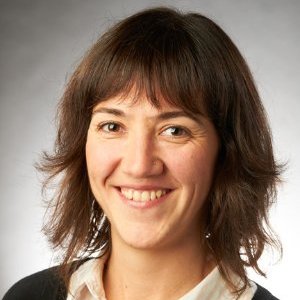 Doctora enHistoria contemporáneaHistoria contemporáneaUniversidadUniversidadComplutense de MadridComplutense de MadridComplutense de MadridComplutense de MadridAño2009CategoríaProfesora ayudante doctoraProfesora ayudante doctoraProfesora ayudante doctoraProfesora ayudante doctoraProfesora ayudante doctoraProfesora ayudante doctoraProfesora ayudante doctoraProfesora ayudante doctoraProfesora ayudante doctoraProfesora ayudante doctoraProfesora ayudante doctoraDepartamentoHistoria Moderna e Historia ContemporáneaHistoria Moderna e Historia ContemporáneaHistoria Moderna e Historia ContemporáneaHistoria Moderna e Historia ContemporáneaHistoria Moderna e Historia ContemporáneaHistoria Moderna e Historia ContemporáneaHistoria Moderna e Historia ContemporáneaHistoria Moderna e Historia ContemporáneaHistoria Moderna e Historia ContemporáneaHistoria Moderna e Historia ContemporáneaHistoria Moderna e Historia Contemporáneae-mailmmoralva@ucm.esmmoralva@ucm.esmmoralva@ucm.esTfno. despachoTfno. despachoTfno. despachoTfno. despacho(+34) 91 394 7806(+34) 91 394 7806(+34) 91 394 7806(+34) 91 394 7806Materias impartidas en GradoMaterias impartidas en GradoCurso 2017/2018:Historia del mundo contemporáneo (Grado en Filosofía) Historia de Madrid en la época contemporánea (Grado en Historia)Curso 2016/2017:Historia del mundo contemporáneo (Grado en Filosofía) Historia contemporánea de Europa i, siglo XIX (grado en historia)Historia del Turismo (Grado en Turismo)Dirección de Trabajos de fin de GradoCurso 2015/2016:Historia contemporánea (Grado en Arte y Grado en Arqueología)Historia del tiempo presente (Grado en Historia. Prácticas)Historia contemporánea de Europa II, siglo XX (Grado en Historia. Prácticas)Curso 2017/2018:Historia del mundo contemporáneo (Grado en Filosofía) Historia de Madrid en la época contemporánea (Grado en Historia)Curso 2016/2017:Historia del mundo contemporáneo (Grado en Filosofía) Historia contemporánea de Europa i, siglo XIX (grado en historia)Historia del Turismo (Grado en Turismo)Dirección de Trabajos de fin de GradoCurso 2015/2016:Historia contemporánea (Grado en Arte y Grado en Arqueología)Historia del tiempo presente (Grado en Historia. Prácticas)Historia contemporánea de Europa II, siglo XX (Grado en Historia. Prácticas)Curso 2017/2018:Historia del mundo contemporáneo (Grado en Filosofía) Historia de Madrid en la época contemporánea (Grado en Historia)Curso 2016/2017:Historia del mundo contemporáneo (Grado en Filosofía) Historia contemporánea de Europa i, siglo XIX (grado en historia)Historia del Turismo (Grado en Turismo)Dirección de Trabajos de fin de GradoCurso 2015/2016:Historia contemporánea (Grado en Arte y Grado en Arqueología)Historia del tiempo presente (Grado en Historia. Prácticas)Historia contemporánea de Europa II, siglo XX (Grado en Historia. Prácticas)Curso 2017/2018:Historia del mundo contemporáneo (Grado en Filosofía) Historia de Madrid en la época contemporánea (Grado en Historia)Curso 2016/2017:Historia del mundo contemporáneo (Grado en Filosofía) Historia contemporánea de Europa i, siglo XIX (grado en historia)Historia del Turismo (Grado en Turismo)Dirección de Trabajos de fin de GradoCurso 2015/2016:Historia contemporánea (Grado en Arte y Grado en Arqueología)Historia del tiempo presente (Grado en Historia. Prácticas)Historia contemporánea de Europa II, siglo XX (Grado en Historia. Prácticas)Curso 2017/2018:Historia del mundo contemporáneo (Grado en Filosofía) Historia de Madrid en la época contemporánea (Grado en Historia)Curso 2016/2017:Historia del mundo contemporáneo (Grado en Filosofía) Historia contemporánea de Europa i, siglo XIX (grado en historia)Historia del Turismo (Grado en Turismo)Dirección de Trabajos de fin de GradoCurso 2015/2016:Historia contemporánea (Grado en Arte y Grado en Arqueología)Historia del tiempo presente (Grado en Historia. Prácticas)Historia contemporánea de Europa II, siglo XX (Grado en Historia. Prácticas)Curso 2017/2018:Historia del mundo contemporáneo (Grado en Filosofía) Historia de Madrid en la época contemporánea (Grado en Historia)Curso 2016/2017:Historia del mundo contemporáneo (Grado en Filosofía) Historia contemporánea de Europa i, siglo XIX (grado en historia)Historia del Turismo (Grado en Turismo)Dirección de Trabajos de fin de GradoCurso 2015/2016:Historia contemporánea (Grado en Arte y Grado en Arqueología)Historia del tiempo presente (Grado en Historia. Prácticas)Historia contemporánea de Europa II, siglo XX (Grado en Historia. Prácticas)Curso 2017/2018:Historia del mundo contemporáneo (Grado en Filosofía) Historia de Madrid en la época contemporánea (Grado en Historia)Curso 2016/2017:Historia del mundo contemporáneo (Grado en Filosofía) Historia contemporánea de Europa i, siglo XIX (grado en historia)Historia del Turismo (Grado en Turismo)Dirección de Trabajos de fin de GradoCurso 2015/2016:Historia contemporánea (Grado en Arte y Grado en Arqueología)Historia del tiempo presente (Grado en Historia. Prácticas)Historia contemporánea de Europa II, siglo XX (Grado en Historia. Prácticas)Curso 2017/2018:Historia del mundo contemporáneo (Grado en Filosofía) Historia de Madrid en la época contemporánea (Grado en Historia)Curso 2016/2017:Historia del mundo contemporáneo (Grado en Filosofía) Historia contemporánea de Europa i, siglo XIX (grado en historia)Historia del Turismo (Grado en Turismo)Dirección de Trabajos de fin de GradoCurso 2015/2016:Historia contemporánea (Grado en Arte y Grado en Arqueología)Historia del tiempo presente (Grado en Historia. Prácticas)Historia contemporánea de Europa II, siglo XX (Grado en Historia. Prácticas)Curso 2017/2018:Historia del mundo contemporáneo (Grado en Filosofía) Historia de Madrid en la época contemporánea (Grado en Historia)Curso 2016/2017:Historia del mundo contemporáneo (Grado en Filosofía) Historia contemporánea de Europa i, siglo XIX (grado en historia)Historia del Turismo (Grado en Turismo)Dirección de Trabajos de fin de GradoCurso 2015/2016:Historia contemporánea (Grado en Arte y Grado en Arqueología)Historia del tiempo presente (Grado en Historia. Prácticas)Historia contemporánea de Europa II, siglo XX (Grado en Historia. Prácticas)Curso 2017/2018:Historia del mundo contemporáneo (Grado en Filosofía) Historia de Madrid en la época contemporánea (Grado en Historia)Curso 2016/2017:Historia del mundo contemporáneo (Grado en Filosofía) Historia contemporánea de Europa i, siglo XIX (grado en historia)Historia del Turismo (Grado en Turismo)Dirección de Trabajos de fin de GradoCurso 2015/2016:Historia contemporánea (Grado en Arte y Grado en Arqueología)Historia del tiempo presente (Grado en Historia. Prácticas)Historia contemporánea de Europa II, siglo XX (Grado en Historia. Prácticas)Materias impartidas en MásterMaterias impartidas en MásterCurso 2017/2018:Historia de las mujeres y de las relaciones de Género (Máster universitario en Estudios de Género)Curso 2017/2018:Historia de las mujeres y de las relaciones de Género (Máster universitario en Estudios de Género)Curso 2017/2018:Historia de las mujeres y de las relaciones de Género (Máster universitario en Estudios de Género)Curso 2017/2018:Historia de las mujeres y de las relaciones de Género (Máster universitario en Estudios de Género)Curso 2017/2018:Historia de las mujeres y de las relaciones de Género (Máster universitario en Estudios de Género)Curso 2017/2018:Historia de las mujeres y de las relaciones de Género (Máster universitario en Estudios de Género)Curso 2017/2018:Historia de las mujeres y de las relaciones de Género (Máster universitario en Estudios de Género)Curso 2017/2018:Historia de las mujeres y de las relaciones de Género (Máster universitario en Estudios de Género)Curso 2017/2018:Historia de las mujeres y de las relaciones de Género (Máster universitario en Estudios de Género)Curso 2017/2018:Historia de las mujeres y de las relaciones de Género (Máster universitario en Estudios de Género)Tesis dirigidas y leídasTesis dirigidas y leídas----------Curriculumhttps://www.ucm.es/hcontemporanea/delmoralvargashttps://www.ucm.es/hcontemporanea/delmoralvargashttps://www.ucm.es/hcontemporanea/delmoralvargashttps://www.ucm.es/hcontemporanea/delmoralvargashttps://www.ucm.es/hcontemporanea/delmoralvargashttps://www.ucm.es/hcontemporanea/delmoralvargashttps://www.ucm.es/hcontemporanea/delmoralvargashttps://www.ucm.es/hcontemporanea/delmoralvargashttps://www.ucm.es/hcontemporanea/delmoralvargashttps://www.ucm.es/hcontemporanea/delmoralvargashttps://www.ucm.es/hcontemporanea/delmoralvargasGoogle Académicohttps://scholar.google.com/citations?hl=es&user=tpxa4jQAAAAJ&cstart=0&pagesize=20https://scholar.google.com/citations?hl=es&user=tpxa4jQAAAAJ&cstart=0&pagesize=20https://scholar.google.com/citations?hl=es&user=tpxa4jQAAAAJ&cstart=0&pagesize=20Academia.eduAcademia.eduAcademia.eduhttp://ucm.academia.edu/MartadelMoralVargashttp://ucm.academia.edu/MartadelMoralVargashttp://ucm.academia.edu/MartadelMoralVargashttp://ucm.academia.edu/MartadelMoralVargashttp://ucm.academia.edu/MartadelMoralVargasOrcidorcid.org/0000-0001-9584-801Xorcid.org/0000-0001-9584-801Xorcid.org/0000-0001-9584-801XResearcherIDResearcherIDResearcherIDR-1061-2016R-1061-2016R-1061-2016R-1061-2016R-1061-2016SCOPUShttps://www.scopus.com/authid/detail.uri?authorId=39763773700Identificador: 39763773700 https://www.scopus.com/authid/detail.uri?authorId=39763773700Identificador: 39763773700 https://www.scopus.com/authid/detail.uri?authorId=39763773700Identificador: 39763773700 Curriculum abreviadoCurriculum abreviadoCurriculum abreviadoCurriculum abreviadoCurriculum abreviadoCurriculum abreviadoCurriculum abreviadoCurriculum abreviadoCurriculum abreviadoCurriculum abreviadoCurriculum abreviadoCurriculum abreviadoProyectos de investigación (selección)I+D+i FEM2016-76675-P: Género, compromiso y transgresión en España, 1890-2016. (Ministerio de Economía y Competitividad). Investigadora principal: Mónica Moreno Seco (Universidad de Alicante), 2017-19.I+D+i HAR2014-57392-P: Transiciones, Movimientos Sociales y Democracia en el siglo XX. España en perspectiva comparada. (Ministerio de Economía y Competitividad y Fondos FEDER, 2015-2018). Investigadoras principales: Aurora Bosch y Ana Aguado (Universidad de Valencia), 2015-17.PIMCD 2016: Programa formativo para Geografía e Historia: propuesta de aplicación de metodologías innovadoras en la docencia universitaria Investigador responsable: David Alonso García (UCM).El género en las políticas locales (Programa de Grupos de Investigación Santander-UCM, modalidad A Consolidados, 2009-2010). Integrante del equipo de investigación.El género en las políticas locales II (Entidades financiadoras: UCM y BSCH), 2011. Integrante del equipo de investigación.I+D+i HUM2005-01102/HIST: Diccionario biográfico del socialismo español, 1879-1939. (Ministerio de Economía y Competitividad). Investigador principal: Aurelio Martín-Nájera (Fundación Pablo Iglesias), 2006-2008. Grupos de InvestigaciónIntegrante del Grupo de Investigación: Relaciones de Género en el Mundo Contemporáneo: una perspectiva interdisciplinar desde la Historia, la Geografía y el Derecho. Grupo Consolidado UCM 930641. IP: Dra. Gloria NIELFA CRISTÓBAL.Pertenencia a Institutos Universitarios y sociedades de tipo científicoInstituto de Investigaciones Feministas de la UCM. Secretaria académicaAsociación Española de Investigación en Historia de las Mujeres (AEIHM). Vocal.Asociación de Historia Social (AHS)Asociación de Historia Contemporánea (AHC)Instituto de Historiografía “Julio Caro Baroja” (UC3M)British Higher Education Academy Fellowship. The Higher Education AcademyPremios a la InvestigaciónIV Premio Juana de Vega de Investigación en Humanidades y Ciencias Sociales. Modalidad A. Tesis doctoral, 2010. Universidad de Santiago de Compostela.V Premio Tesis Doctorales de la Asociación Española de Investigación en Historia de las Mujeres (AEIHM), 2010.Premios a la DocenciaPrograma DOCENTIA. Evaluación Excelente (95/100). Curso académico 2015-16.2013-2014 Student’s Union “You’re Awesome Award”, University of Bath: “In recognition of their outstanding support and dedication through the academic year, above and beyond the expectations of their role for their contribution to enhancing the student learning experience”.Estancias en el extranjeroUniversity of California San Diego (UCSD), Estados Unidos. Beca Complutense Del Amo (2017).University of Bath. Reino Unido. Lecturer in Hispanic Studies (2014-2012)Cañada Blanch Centre for Contemporary Spanish Studies. London School of Economics and Political Sciences. Reino Unido (2010-2012)UFR 5: Langues, Litteratures el Civilisations Étrangeres. Université Paris 8, Saint-Denis, Francia (2007)International Instituut voor Sociale Geschiedenis. Amsterdam, Holanda (2006)Publicaciones (selección)del Moral Vargas, Marta, 2018. “«Ciudadana Zetkin»: Comunidades transnacionales del movimiento de mujeres socialistas (España y Alemania, 1904-1923)”, Historia Social, 90, pp. 67-84.del Moral Vargas, Marta, 2016. ‘El Sindicato Obrero de la Inmaculada de Madrid’, Bosch, A. y Saz, I. (eds.): Izquierdas y derechas ante el espejo. Culturas políticas en conflicto. Valencia: Tirant lo Blanch, pp. 235-252.del Moral Vargas, Marta, 2016. ‘Hacia la modernidad política: socialistas y republicanas en Bilbao (1904-1910)’. Cuadernos de Historia Contemporánea, 38 (2), pp. 209-225.del Moral Vargas, Marta, 2015. “Debates en torno a la inclusión de las mujeres en la gestión local en España”, en Nielfa, Gloria (Coord.): Mujeres en los Gobiernos Locales. Alcaldesas y concejalas en la España contemporánea. Madrid, Siglo XXI/Biblioteca Nueva. ISBN: 978-84-16345-05-2.del Moral Vargas, Marta y Gómez-Ferrer Morant, Guadalupe, 2015. “Las pioneras en la gestión local: concejalas y alcaldesas designadas durante la dictadura de Primo de Rivera y los gobiernos Berenguer (1924-1930)”, en Nielfa, Gloria (Coord.): Mujeres en los Gobiernos Locales. Alcaldesas y concejalas en la España contemporánea. Madrid, Siglo XXI/Biblioteca Nueva. ISBN: 978-84-16345-05-2.del Moral Vargas, Marta, 2015. “Protestas transgresoras, acciones revolucionarias. Campañas por el derecho al voto de las mujeres (1918-1924)”. En Orsi, Rocío y Branciforte, Laura (Ed.). La guillotina del poder. Madrid, Plaza y Valdés, pp. 19-44. ISBN-978-84-16032-32-7.del Moral Vargas, Marta, 2014. “The Women’s Socialist Group of Madrid (1906-1927): (re)defining citizenship for Spanish women”, International Journal of Iberian Studies, pp. 203-218. ISSN 1364-971.del Moral Vargas, Marta, 2014. ‘La Sociedad de Profesiones y Oficios Varios: un vivero para el sindicalismo madrileño (1894-1915)’, in Castillo, S. (ed.): Mundo del trabajo y asociacionismo en España. Madrid: AHS.del Moral Vargas, Marta, 2014. ‘Transgresión parcial y transgresión global en la acción colectiva femenina’, Ramos, Mª D. (Coord.): Tejedoras de ciudadanía. Málaga, Atenea - Universidad de Málaga, pp. 99-113.del Moral Vargas, Marta, 2012. Acción colectiva femenina en Madrid, 1909-1931. Santiago de Compostela: Universidad de Santiago de Compostela. 453 pp. 978-84-9887-817-2.del Moral Vargas, Marta, 2012. ‘De rodillas para rezar. ¡De pie para combatir!: el enfrentamiento entre católicas y socialistas por asociar a las trabajadoras de Madrid (1906-1927)’, Montero, F. y de la Cueva, J. (eds.): Izquierda obrera y religión en España (1909-1931). Alcalá de Henares: UAH, pp. 179-198.del Moral Vargas, Marta, 2012. ‘Dicotomías de lo público: límites y transgresiones del activismo social (1900-1930)’. Cuadernos Kóre. Revista de Historia y pensamiento de Género, 5 - II, pp. 58 - 82.del Moral Vargas, Marta, 2011. “La definición de un proyecto de acción política: el reglamento de la Agrupación Femenina Socialista de Madrid (1910)”, Arenal. Revista de Historia de las Mujeres, 18 (2), pp. 463-477. ISSN 1134-6396.del Moral Vargas, Marta, 2010. “En los márgenes del poder, en primera línea de las manifestaciones obreras: la representación de la militancia femenina en el partido socialista (1906-1927)”, en MORENO, Mónica y MIRA, Alicia (Coords.): “Dossier: Género e imagen del poder en la historia contemporánea”. Feminismos, Revista del Centro de Estudios sobre la Mujer de la Universidad de Alicante, 16 (diciembre, 2010), pp. 107-138. ISSN-1696-8166.del Moral Vargas, Marta, 2008. “Las mujeres trabajadoras en la Casa del Pueblo: propaganda política, sindicalismo y práctica cotidiana de los valores socialistas”, en Moral Sandoval, Enrique (Coord.), Centenario de la Casa del Pueblo de Madrid, 1908-2008. Madrid. SECC UGT Madrid y Fundación Pablo Iglesias. 978-84-936872-2-9, pp. 193-197.del Moral Vargas, Marta, 2007. “Acción colectiva femenina republicana: las «Damas Rojas» de Madrid (1909-1911), una breve experiencia política”, Hispania, Vol. LXVII, nº 226, pp. 541-566. ISSN 0018-2141.del Moral Vargas, Marta, 2005. “El Grupo Femenino Socialista de Madrid (1906-1914): pioneras en la acción colectiva femenina”, Cuadernos de Historia Contemporánea, Vol. 27, pp. 247-269. ISSN 0214-400X.Proyectos de investigación (selección)I+D+i FEM2016-76675-P: Género, compromiso y transgresión en España, 1890-2016. (Ministerio de Economía y Competitividad). Investigadora principal: Mónica Moreno Seco (Universidad de Alicante), 2017-19.I+D+i HAR2014-57392-P: Transiciones, Movimientos Sociales y Democracia en el siglo XX. España en perspectiva comparada. (Ministerio de Economía y Competitividad y Fondos FEDER, 2015-2018). Investigadoras principales: Aurora Bosch y Ana Aguado (Universidad de Valencia), 2015-17.PIMCD 2016: Programa formativo para Geografía e Historia: propuesta de aplicación de metodologías innovadoras en la docencia universitaria Investigador responsable: David Alonso García (UCM).El género en las políticas locales (Programa de Grupos de Investigación Santander-UCM, modalidad A Consolidados, 2009-2010). Integrante del equipo de investigación.El género en las políticas locales II (Entidades financiadoras: UCM y BSCH), 2011. Integrante del equipo de investigación.I+D+i HUM2005-01102/HIST: Diccionario biográfico del socialismo español, 1879-1939. (Ministerio de Economía y Competitividad). Investigador principal: Aurelio Martín-Nájera (Fundación Pablo Iglesias), 2006-2008. Grupos de InvestigaciónIntegrante del Grupo de Investigación: Relaciones de Género en el Mundo Contemporáneo: una perspectiva interdisciplinar desde la Historia, la Geografía y el Derecho. Grupo Consolidado UCM 930641. IP: Dra. Gloria NIELFA CRISTÓBAL.Pertenencia a Institutos Universitarios y sociedades de tipo científicoInstituto de Investigaciones Feministas de la UCM. Secretaria académicaAsociación Española de Investigación en Historia de las Mujeres (AEIHM). Vocal.Asociación de Historia Social (AHS)Asociación de Historia Contemporánea (AHC)Instituto de Historiografía “Julio Caro Baroja” (UC3M)British Higher Education Academy Fellowship. The Higher Education AcademyPremios a la InvestigaciónIV Premio Juana de Vega de Investigación en Humanidades y Ciencias Sociales. Modalidad A. Tesis doctoral, 2010. Universidad de Santiago de Compostela.V Premio Tesis Doctorales de la Asociación Española de Investigación en Historia de las Mujeres (AEIHM), 2010.Premios a la DocenciaPrograma DOCENTIA. Evaluación Excelente (95/100). Curso académico 2015-16.2013-2014 Student’s Union “You’re Awesome Award”, University of Bath: “In recognition of their outstanding support and dedication through the academic year, above and beyond the expectations of their role for their contribution to enhancing the student learning experience”.Estancias en el extranjeroUniversity of California San Diego (UCSD), Estados Unidos. Beca Complutense Del Amo (2017).University of Bath. Reino Unido. Lecturer in Hispanic Studies (2014-2012)Cañada Blanch Centre for Contemporary Spanish Studies. London School of Economics and Political Sciences. Reino Unido (2010-2012)UFR 5: Langues, Litteratures el Civilisations Étrangeres. Université Paris 8, Saint-Denis, Francia (2007)International Instituut voor Sociale Geschiedenis. Amsterdam, Holanda (2006)Publicaciones (selección)del Moral Vargas, Marta, 2018. “«Ciudadana Zetkin»: Comunidades transnacionales del movimiento de mujeres socialistas (España y Alemania, 1904-1923)”, Historia Social, 90, pp. 67-84.del Moral Vargas, Marta, 2016. ‘El Sindicato Obrero de la Inmaculada de Madrid’, Bosch, A. y Saz, I. (eds.): Izquierdas y derechas ante el espejo. Culturas políticas en conflicto. Valencia: Tirant lo Blanch, pp. 235-252.del Moral Vargas, Marta, 2016. ‘Hacia la modernidad política: socialistas y republicanas en Bilbao (1904-1910)’. Cuadernos de Historia Contemporánea, 38 (2), pp. 209-225.del Moral Vargas, Marta, 2015. “Debates en torno a la inclusión de las mujeres en la gestión local en España”, en Nielfa, Gloria (Coord.): Mujeres en los Gobiernos Locales. Alcaldesas y concejalas en la España contemporánea. Madrid, Siglo XXI/Biblioteca Nueva. ISBN: 978-84-16345-05-2.del Moral Vargas, Marta y Gómez-Ferrer Morant, Guadalupe, 2015. “Las pioneras en la gestión local: concejalas y alcaldesas designadas durante la dictadura de Primo de Rivera y los gobiernos Berenguer (1924-1930)”, en Nielfa, Gloria (Coord.): Mujeres en los Gobiernos Locales. Alcaldesas y concejalas en la España contemporánea. Madrid, Siglo XXI/Biblioteca Nueva. ISBN: 978-84-16345-05-2.del Moral Vargas, Marta, 2015. “Protestas transgresoras, acciones revolucionarias. Campañas por el derecho al voto de las mujeres (1918-1924)”. En Orsi, Rocío y Branciforte, Laura (Ed.). La guillotina del poder. Madrid, Plaza y Valdés, pp. 19-44. ISBN-978-84-16032-32-7.del Moral Vargas, Marta, 2014. “The Women’s Socialist Group of Madrid (1906-1927): (re)defining citizenship for Spanish women”, International Journal of Iberian Studies, pp. 203-218. ISSN 1364-971.del Moral Vargas, Marta, 2014. ‘La Sociedad de Profesiones y Oficios Varios: un vivero para el sindicalismo madrileño (1894-1915)’, in Castillo, S. (ed.): Mundo del trabajo y asociacionismo en España. Madrid: AHS.del Moral Vargas, Marta, 2014. ‘Transgresión parcial y transgresión global en la acción colectiva femenina’, Ramos, Mª D. (Coord.): Tejedoras de ciudadanía. Málaga, Atenea - Universidad de Málaga, pp. 99-113.del Moral Vargas, Marta, 2012. Acción colectiva femenina en Madrid, 1909-1931. Santiago de Compostela: Universidad de Santiago de Compostela. 453 pp. 978-84-9887-817-2.del Moral Vargas, Marta, 2012. ‘De rodillas para rezar. ¡De pie para combatir!: el enfrentamiento entre católicas y socialistas por asociar a las trabajadoras de Madrid (1906-1927)’, Montero, F. y de la Cueva, J. (eds.): Izquierda obrera y religión en España (1909-1931). Alcalá de Henares: UAH, pp. 179-198.del Moral Vargas, Marta, 2012. ‘Dicotomías de lo público: límites y transgresiones del activismo social (1900-1930)’. Cuadernos Kóre. Revista de Historia y pensamiento de Género, 5 - II, pp. 58 - 82.del Moral Vargas, Marta, 2011. “La definición de un proyecto de acción política: el reglamento de la Agrupación Femenina Socialista de Madrid (1910)”, Arenal. Revista de Historia de las Mujeres, 18 (2), pp. 463-477. ISSN 1134-6396.del Moral Vargas, Marta, 2010. “En los márgenes del poder, en primera línea de las manifestaciones obreras: la representación de la militancia femenina en el partido socialista (1906-1927)”, en MORENO, Mónica y MIRA, Alicia (Coords.): “Dossier: Género e imagen del poder en la historia contemporánea”. Feminismos, Revista del Centro de Estudios sobre la Mujer de la Universidad de Alicante, 16 (diciembre, 2010), pp. 107-138. ISSN-1696-8166.del Moral Vargas, Marta, 2008. “Las mujeres trabajadoras en la Casa del Pueblo: propaganda política, sindicalismo y práctica cotidiana de los valores socialistas”, en Moral Sandoval, Enrique (Coord.), Centenario de la Casa del Pueblo de Madrid, 1908-2008. Madrid. SECC UGT Madrid y Fundación Pablo Iglesias. 978-84-936872-2-9, pp. 193-197.del Moral Vargas, Marta, 2007. “Acción colectiva femenina republicana: las «Damas Rojas» de Madrid (1909-1911), una breve experiencia política”, Hispania, Vol. LXVII, nº 226, pp. 541-566. ISSN 0018-2141.del Moral Vargas, Marta, 2005. “El Grupo Femenino Socialista de Madrid (1906-1914): pioneras en la acción colectiva femenina”, Cuadernos de Historia Contemporánea, Vol. 27, pp. 247-269. ISSN 0214-400X.Proyectos de investigación (selección)I+D+i FEM2016-76675-P: Género, compromiso y transgresión en España, 1890-2016. (Ministerio de Economía y Competitividad). Investigadora principal: Mónica Moreno Seco (Universidad de Alicante), 2017-19.I+D+i HAR2014-57392-P: Transiciones, Movimientos Sociales y Democracia en el siglo XX. España en perspectiva comparada. (Ministerio de Economía y Competitividad y Fondos FEDER, 2015-2018). Investigadoras principales: Aurora Bosch y Ana Aguado (Universidad de Valencia), 2015-17.PIMCD 2016: Programa formativo para Geografía e Historia: propuesta de aplicación de metodologías innovadoras en la docencia universitaria Investigador responsable: David Alonso García (UCM).El género en las políticas locales (Programa de Grupos de Investigación Santander-UCM, modalidad A Consolidados, 2009-2010). Integrante del equipo de investigación.El género en las políticas locales II (Entidades financiadoras: UCM y BSCH), 2011. Integrante del equipo de investigación.I+D+i HUM2005-01102/HIST: Diccionario biográfico del socialismo español, 1879-1939. (Ministerio de Economía y Competitividad). Investigador principal: Aurelio Martín-Nájera (Fundación Pablo Iglesias), 2006-2008. Grupos de InvestigaciónIntegrante del Grupo de Investigación: Relaciones de Género en el Mundo Contemporáneo: una perspectiva interdisciplinar desde la Historia, la Geografía y el Derecho. Grupo Consolidado UCM 930641. IP: Dra. Gloria NIELFA CRISTÓBAL.Pertenencia a Institutos Universitarios y sociedades de tipo científicoInstituto de Investigaciones Feministas de la UCM. Secretaria académicaAsociación Española de Investigación en Historia de las Mujeres (AEIHM). Vocal.Asociación de Historia Social (AHS)Asociación de Historia Contemporánea (AHC)Instituto de Historiografía “Julio Caro Baroja” (UC3M)British Higher Education Academy Fellowship. The Higher Education AcademyPremios a la InvestigaciónIV Premio Juana de Vega de Investigación en Humanidades y Ciencias Sociales. Modalidad A. Tesis doctoral, 2010. Universidad de Santiago de Compostela.V Premio Tesis Doctorales de la Asociación Española de Investigación en Historia de las Mujeres (AEIHM), 2010.Premios a la DocenciaPrograma DOCENTIA. Evaluación Excelente (95/100). Curso académico 2015-16.2013-2014 Student’s Union “You’re Awesome Award”, University of Bath: “In recognition of their outstanding support and dedication through the academic year, above and beyond the expectations of their role for their contribution to enhancing the student learning experience”.Estancias en el extranjeroUniversity of California San Diego (UCSD), Estados Unidos. Beca Complutense Del Amo (2017).University of Bath. Reino Unido. Lecturer in Hispanic Studies (2014-2012)Cañada Blanch Centre for Contemporary Spanish Studies. London School of Economics and Political Sciences. Reino Unido (2010-2012)UFR 5: Langues, Litteratures el Civilisations Étrangeres. Université Paris 8, Saint-Denis, Francia (2007)International Instituut voor Sociale Geschiedenis. Amsterdam, Holanda (2006)Publicaciones (selección)del Moral Vargas, Marta, 2018. “«Ciudadana Zetkin»: Comunidades transnacionales del movimiento de mujeres socialistas (España y Alemania, 1904-1923)”, Historia Social, 90, pp. 67-84.del Moral Vargas, Marta, 2016. ‘El Sindicato Obrero de la Inmaculada de Madrid’, Bosch, A. y Saz, I. (eds.): Izquierdas y derechas ante el espejo. Culturas políticas en conflicto. Valencia: Tirant lo Blanch, pp. 235-252.del Moral Vargas, Marta, 2016. ‘Hacia la modernidad política: socialistas y republicanas en Bilbao (1904-1910)’. Cuadernos de Historia Contemporánea, 38 (2), pp. 209-225.del Moral Vargas, Marta, 2015. “Debates en torno a la inclusión de las mujeres en la gestión local en España”, en Nielfa, Gloria (Coord.): Mujeres en los Gobiernos Locales. Alcaldesas y concejalas en la España contemporánea. Madrid, Siglo XXI/Biblioteca Nueva. ISBN: 978-84-16345-05-2.del Moral Vargas, Marta y Gómez-Ferrer Morant, Guadalupe, 2015. “Las pioneras en la gestión local: concejalas y alcaldesas designadas durante la dictadura de Primo de Rivera y los gobiernos Berenguer (1924-1930)”, en Nielfa, Gloria (Coord.): Mujeres en los Gobiernos Locales. Alcaldesas y concejalas en la España contemporánea. Madrid, Siglo XXI/Biblioteca Nueva. ISBN: 978-84-16345-05-2.del Moral Vargas, Marta, 2015. “Protestas transgresoras, acciones revolucionarias. Campañas por el derecho al voto de las mujeres (1918-1924)”. En Orsi, Rocío y Branciforte, Laura (Ed.). La guillotina del poder. Madrid, Plaza y Valdés, pp. 19-44. ISBN-978-84-16032-32-7.del Moral Vargas, Marta, 2014. “The Women’s Socialist Group of Madrid (1906-1927): (re)defining citizenship for Spanish women”, International Journal of Iberian Studies, pp. 203-218. ISSN 1364-971.del Moral Vargas, Marta, 2014. ‘La Sociedad de Profesiones y Oficios Varios: un vivero para el sindicalismo madrileño (1894-1915)’, in Castillo, S. (ed.): Mundo del trabajo y asociacionismo en España. Madrid: AHS.del Moral Vargas, Marta, 2014. ‘Transgresión parcial y transgresión global en la acción colectiva femenina’, Ramos, Mª D. (Coord.): Tejedoras de ciudadanía. Málaga, Atenea - Universidad de Málaga, pp. 99-113.del Moral Vargas, Marta, 2012. Acción colectiva femenina en Madrid, 1909-1931. Santiago de Compostela: Universidad de Santiago de Compostela. 453 pp. 978-84-9887-817-2.del Moral Vargas, Marta, 2012. ‘De rodillas para rezar. ¡De pie para combatir!: el enfrentamiento entre católicas y socialistas por asociar a las trabajadoras de Madrid (1906-1927)’, Montero, F. y de la Cueva, J. (eds.): Izquierda obrera y religión en España (1909-1931). Alcalá de Henares: UAH, pp. 179-198.del Moral Vargas, Marta, 2012. ‘Dicotomías de lo público: límites y transgresiones del activismo social (1900-1930)’. Cuadernos Kóre. Revista de Historia y pensamiento de Género, 5 - II, pp. 58 - 82.del Moral Vargas, Marta, 2011. “La definición de un proyecto de acción política: el reglamento de la Agrupación Femenina Socialista de Madrid (1910)”, Arenal. Revista de Historia de las Mujeres, 18 (2), pp. 463-477. ISSN 1134-6396.del Moral Vargas, Marta, 2010. “En los márgenes del poder, en primera línea de las manifestaciones obreras: la representación de la militancia femenina en el partido socialista (1906-1927)”, en MORENO, Mónica y MIRA, Alicia (Coords.): “Dossier: Género e imagen del poder en la historia contemporánea”. Feminismos, Revista del Centro de Estudios sobre la Mujer de la Universidad de Alicante, 16 (diciembre, 2010), pp. 107-138. ISSN-1696-8166.del Moral Vargas, Marta, 2008. “Las mujeres trabajadoras en la Casa del Pueblo: propaganda política, sindicalismo y práctica cotidiana de los valores socialistas”, en Moral Sandoval, Enrique (Coord.), Centenario de la Casa del Pueblo de Madrid, 1908-2008. Madrid. SECC UGT Madrid y Fundación Pablo Iglesias. 978-84-936872-2-9, pp. 193-197.del Moral Vargas, Marta, 2007. “Acción colectiva femenina republicana: las «Damas Rojas» de Madrid (1909-1911), una breve experiencia política”, Hispania, Vol. LXVII, nº 226, pp. 541-566. ISSN 0018-2141.del Moral Vargas, Marta, 2005. “El Grupo Femenino Socialista de Madrid (1906-1914): pioneras en la acción colectiva femenina”, Cuadernos de Historia Contemporánea, Vol. 27, pp. 247-269. ISSN 0214-400X.Proyectos de investigación (selección)I+D+i FEM2016-76675-P: Género, compromiso y transgresión en España, 1890-2016. (Ministerio de Economía y Competitividad). Investigadora principal: Mónica Moreno Seco (Universidad de Alicante), 2017-19.I+D+i HAR2014-57392-P: Transiciones, Movimientos Sociales y Democracia en el siglo XX. España en perspectiva comparada. (Ministerio de Economía y Competitividad y Fondos FEDER, 2015-2018). Investigadoras principales: Aurora Bosch y Ana Aguado (Universidad de Valencia), 2015-17.PIMCD 2016: Programa formativo para Geografía e Historia: propuesta de aplicación de metodologías innovadoras en la docencia universitaria Investigador responsable: David Alonso García (UCM).El género en las políticas locales (Programa de Grupos de Investigación Santander-UCM, modalidad A Consolidados, 2009-2010). Integrante del equipo de investigación.El género en las políticas locales II (Entidades financiadoras: UCM y BSCH), 2011. Integrante del equipo de investigación.I+D+i HUM2005-01102/HIST: Diccionario biográfico del socialismo español, 1879-1939. (Ministerio de Economía y Competitividad). Investigador principal: Aurelio Martín-Nájera (Fundación Pablo Iglesias), 2006-2008. Grupos de InvestigaciónIntegrante del Grupo de Investigación: Relaciones de Género en el Mundo Contemporáneo: una perspectiva interdisciplinar desde la Historia, la Geografía y el Derecho. Grupo Consolidado UCM 930641. IP: Dra. Gloria NIELFA CRISTÓBAL.Pertenencia a Institutos Universitarios y sociedades de tipo científicoInstituto de Investigaciones Feministas de la UCM. Secretaria académicaAsociación Española de Investigación en Historia de las Mujeres (AEIHM). Vocal.Asociación de Historia Social (AHS)Asociación de Historia Contemporánea (AHC)Instituto de Historiografía “Julio Caro Baroja” (UC3M)British Higher Education Academy Fellowship. The Higher Education AcademyPremios a la InvestigaciónIV Premio Juana de Vega de Investigación en Humanidades y Ciencias Sociales. Modalidad A. Tesis doctoral, 2010. Universidad de Santiago de Compostela.V Premio Tesis Doctorales de la Asociación Española de Investigación en Historia de las Mujeres (AEIHM), 2010.Premios a la DocenciaPrograma DOCENTIA. Evaluación Excelente (95/100). Curso académico 2015-16.2013-2014 Student’s Union “You’re Awesome Award”, University of Bath: “In recognition of their outstanding support and dedication through the academic year, above and beyond the expectations of their role for their contribution to enhancing the student learning experience”.Estancias en el extranjeroUniversity of California San Diego (UCSD), Estados Unidos. Beca Complutense Del Amo (2017).University of Bath. Reino Unido. Lecturer in Hispanic Studies (2014-2012)Cañada Blanch Centre for Contemporary Spanish Studies. London School of Economics and Political Sciences. Reino Unido (2010-2012)UFR 5: Langues, Litteratures el Civilisations Étrangeres. Université Paris 8, Saint-Denis, Francia (2007)International Instituut voor Sociale Geschiedenis. Amsterdam, Holanda (2006)Publicaciones (selección)del Moral Vargas, Marta, 2018. “«Ciudadana Zetkin»: Comunidades transnacionales del movimiento de mujeres socialistas (España y Alemania, 1904-1923)”, Historia Social, 90, pp. 67-84.del Moral Vargas, Marta, 2016. ‘El Sindicato Obrero de la Inmaculada de Madrid’, Bosch, A. y Saz, I. (eds.): Izquierdas y derechas ante el espejo. Culturas políticas en conflicto. Valencia: Tirant lo Blanch, pp. 235-252.del Moral Vargas, Marta, 2016. ‘Hacia la modernidad política: socialistas y republicanas en Bilbao (1904-1910)’. Cuadernos de Historia Contemporánea, 38 (2), pp. 209-225.del Moral Vargas, Marta, 2015. “Debates en torno a la inclusión de las mujeres en la gestión local en España”, en Nielfa, Gloria (Coord.): Mujeres en los Gobiernos Locales. Alcaldesas y concejalas en la España contemporánea. Madrid, Siglo XXI/Biblioteca Nueva. ISBN: 978-84-16345-05-2.del Moral Vargas, Marta y Gómez-Ferrer Morant, Guadalupe, 2015. “Las pioneras en la gestión local: concejalas y alcaldesas designadas durante la dictadura de Primo de Rivera y los gobiernos Berenguer (1924-1930)”, en Nielfa, Gloria (Coord.): Mujeres en los Gobiernos Locales. Alcaldesas y concejalas en la España contemporánea. Madrid, Siglo XXI/Biblioteca Nueva. ISBN: 978-84-16345-05-2.del Moral Vargas, Marta, 2015. “Protestas transgresoras, acciones revolucionarias. Campañas por el derecho al voto de las mujeres (1918-1924)”. En Orsi, Rocío y Branciforte, Laura (Ed.). La guillotina del poder. Madrid, Plaza y Valdés, pp. 19-44. ISBN-978-84-16032-32-7.del Moral Vargas, Marta, 2014. “The Women’s Socialist Group of Madrid (1906-1927): (re)defining citizenship for Spanish women”, International Journal of Iberian Studies, pp. 203-218. ISSN 1364-971.del Moral Vargas, Marta, 2014. ‘La Sociedad de Profesiones y Oficios Varios: un vivero para el sindicalismo madrileño (1894-1915)’, in Castillo, S. (ed.): Mundo del trabajo y asociacionismo en España. Madrid: AHS.del Moral Vargas, Marta, 2014. ‘Transgresión parcial y transgresión global en la acción colectiva femenina’, Ramos, Mª D. (Coord.): Tejedoras de ciudadanía. Málaga, Atenea - Universidad de Málaga, pp. 99-113.del Moral Vargas, Marta, 2012. Acción colectiva femenina en Madrid, 1909-1931. Santiago de Compostela: Universidad de Santiago de Compostela. 453 pp. 978-84-9887-817-2.del Moral Vargas, Marta, 2012. ‘De rodillas para rezar. ¡De pie para combatir!: el enfrentamiento entre católicas y socialistas por asociar a las trabajadoras de Madrid (1906-1927)’, Montero, F. y de la Cueva, J. (eds.): Izquierda obrera y religión en España (1909-1931). Alcalá de Henares: UAH, pp. 179-198.del Moral Vargas, Marta, 2012. ‘Dicotomías de lo público: límites y transgresiones del activismo social (1900-1930)’. Cuadernos Kóre. Revista de Historia y pensamiento de Género, 5 - II, pp. 58 - 82.del Moral Vargas, Marta, 2011. “La definición de un proyecto de acción política: el reglamento de la Agrupación Femenina Socialista de Madrid (1910)”, Arenal. Revista de Historia de las Mujeres, 18 (2), pp. 463-477. ISSN 1134-6396.del Moral Vargas, Marta, 2010. “En los márgenes del poder, en primera línea de las manifestaciones obreras: la representación de la militancia femenina en el partido socialista (1906-1927)”, en MORENO, Mónica y MIRA, Alicia (Coords.): “Dossier: Género e imagen del poder en la historia contemporánea”. Feminismos, Revista del Centro de Estudios sobre la Mujer de la Universidad de Alicante, 16 (diciembre, 2010), pp. 107-138. ISSN-1696-8166.del Moral Vargas, Marta, 2008. “Las mujeres trabajadoras en la Casa del Pueblo: propaganda política, sindicalismo y práctica cotidiana de los valores socialistas”, en Moral Sandoval, Enrique (Coord.), Centenario de la Casa del Pueblo de Madrid, 1908-2008. Madrid. SECC UGT Madrid y Fundación Pablo Iglesias. 978-84-936872-2-9, pp. 193-197.del Moral Vargas, Marta, 2007. “Acción colectiva femenina republicana: las «Damas Rojas» de Madrid (1909-1911), una breve experiencia política”, Hispania, Vol. LXVII, nº 226, pp. 541-566. ISSN 0018-2141.del Moral Vargas, Marta, 2005. “El Grupo Femenino Socialista de Madrid (1906-1914): pioneras en la acción colectiva femenina”, Cuadernos de Historia Contemporánea, Vol. 27, pp. 247-269. ISSN 0214-400X.Proyectos de investigación (selección)I+D+i FEM2016-76675-P: Género, compromiso y transgresión en España, 1890-2016. (Ministerio de Economía y Competitividad). Investigadora principal: Mónica Moreno Seco (Universidad de Alicante), 2017-19.I+D+i HAR2014-57392-P: Transiciones, Movimientos Sociales y Democracia en el siglo XX. España en perspectiva comparada. (Ministerio de Economía y Competitividad y Fondos FEDER, 2015-2018). Investigadoras principales: Aurora Bosch y Ana Aguado (Universidad de Valencia), 2015-17.PIMCD 2016: Programa formativo para Geografía e Historia: propuesta de aplicación de metodologías innovadoras en la docencia universitaria Investigador responsable: David Alonso García (UCM).El género en las políticas locales (Programa de Grupos de Investigación Santander-UCM, modalidad A Consolidados, 2009-2010). Integrante del equipo de investigación.El género en las políticas locales II (Entidades financiadoras: UCM y BSCH), 2011. Integrante del equipo de investigación.I+D+i HUM2005-01102/HIST: Diccionario biográfico del socialismo español, 1879-1939. (Ministerio de Economía y Competitividad). Investigador principal: Aurelio Martín-Nájera (Fundación Pablo Iglesias), 2006-2008. Grupos de InvestigaciónIntegrante del Grupo de Investigación: Relaciones de Género en el Mundo Contemporáneo: una perspectiva interdisciplinar desde la Historia, la Geografía y el Derecho. Grupo Consolidado UCM 930641. IP: Dra. Gloria NIELFA CRISTÓBAL.Pertenencia a Institutos Universitarios y sociedades de tipo científicoInstituto de Investigaciones Feministas de la UCM. Secretaria académicaAsociación Española de Investigación en Historia de las Mujeres (AEIHM). Vocal.Asociación de Historia Social (AHS)Asociación de Historia Contemporánea (AHC)Instituto de Historiografía “Julio Caro Baroja” (UC3M)British Higher Education Academy Fellowship. The Higher Education AcademyPremios a la InvestigaciónIV Premio Juana de Vega de Investigación en Humanidades y Ciencias Sociales. Modalidad A. Tesis doctoral, 2010. Universidad de Santiago de Compostela.V Premio Tesis Doctorales de la Asociación Española de Investigación en Historia de las Mujeres (AEIHM), 2010.Premios a la DocenciaPrograma DOCENTIA. Evaluación Excelente (95/100). Curso académico 2015-16.2013-2014 Student’s Union “You’re Awesome Award”, University of Bath: “In recognition of their outstanding support and dedication through the academic year, above and beyond the expectations of their role for their contribution to enhancing the student learning experience”.Estancias en el extranjeroUniversity of California San Diego (UCSD), Estados Unidos. Beca Complutense Del Amo (2017).University of Bath. Reino Unido. Lecturer in Hispanic Studies (2014-2012)Cañada Blanch Centre for Contemporary Spanish Studies. London School of Economics and Political Sciences. Reino Unido (2010-2012)UFR 5: Langues, Litteratures el Civilisations Étrangeres. Université Paris 8, Saint-Denis, Francia (2007)International Instituut voor Sociale Geschiedenis. Amsterdam, Holanda (2006)Publicaciones (selección)del Moral Vargas, Marta, 2018. “«Ciudadana Zetkin»: Comunidades transnacionales del movimiento de mujeres socialistas (España y Alemania, 1904-1923)”, Historia Social, 90, pp. 67-84.del Moral Vargas, Marta, 2016. ‘El Sindicato Obrero de la Inmaculada de Madrid’, Bosch, A. y Saz, I. (eds.): Izquierdas y derechas ante el espejo. Culturas políticas en conflicto. Valencia: Tirant lo Blanch, pp. 235-252.del Moral Vargas, Marta, 2016. ‘Hacia la modernidad política: socialistas y republicanas en Bilbao (1904-1910)’. Cuadernos de Historia Contemporánea, 38 (2), pp. 209-225.del Moral Vargas, Marta, 2015. “Debates en torno a la inclusión de las mujeres en la gestión local en España”, en Nielfa, Gloria (Coord.): Mujeres en los Gobiernos Locales. Alcaldesas y concejalas en la España contemporánea. Madrid, Siglo XXI/Biblioteca Nueva. ISBN: 978-84-16345-05-2.del Moral Vargas, Marta y Gómez-Ferrer Morant, Guadalupe, 2015. “Las pioneras en la gestión local: concejalas y alcaldesas designadas durante la dictadura de Primo de Rivera y los gobiernos Berenguer (1924-1930)”, en Nielfa, Gloria (Coord.): Mujeres en los Gobiernos Locales. Alcaldesas y concejalas en la España contemporánea. Madrid, Siglo XXI/Biblioteca Nueva. ISBN: 978-84-16345-05-2.del Moral Vargas, Marta, 2015. “Protestas transgresoras, acciones revolucionarias. Campañas por el derecho al voto de las mujeres (1918-1924)”. En Orsi, Rocío y Branciforte, Laura (Ed.). La guillotina del poder. Madrid, Plaza y Valdés, pp. 19-44. ISBN-978-84-16032-32-7.del Moral Vargas, Marta, 2014. “The Women’s Socialist Group of Madrid (1906-1927): (re)defining citizenship for Spanish women”, International Journal of Iberian Studies, pp. 203-218. ISSN 1364-971.del Moral Vargas, Marta, 2014. ‘La Sociedad de Profesiones y Oficios Varios: un vivero para el sindicalismo madrileño (1894-1915)’, in Castillo, S. (ed.): Mundo del trabajo y asociacionismo en España. Madrid: AHS.del Moral Vargas, Marta, 2014. ‘Transgresión parcial y transgresión global en la acción colectiva femenina’, Ramos, Mª D. (Coord.): Tejedoras de ciudadanía. Málaga, Atenea - Universidad de Málaga, pp. 99-113.del Moral Vargas, Marta, 2012. Acción colectiva femenina en Madrid, 1909-1931. Santiago de Compostela: Universidad de Santiago de Compostela. 453 pp. 978-84-9887-817-2.del Moral Vargas, Marta, 2012. ‘De rodillas para rezar. ¡De pie para combatir!: el enfrentamiento entre católicas y socialistas por asociar a las trabajadoras de Madrid (1906-1927)’, Montero, F. y de la Cueva, J. (eds.): Izquierda obrera y religión en España (1909-1931). Alcalá de Henares: UAH, pp. 179-198.del Moral Vargas, Marta, 2012. ‘Dicotomías de lo público: límites y transgresiones del activismo social (1900-1930)’. Cuadernos Kóre. Revista de Historia y pensamiento de Género, 5 - II, pp. 58 - 82.del Moral Vargas, Marta, 2011. “La definición de un proyecto de acción política: el reglamento de la Agrupación Femenina Socialista de Madrid (1910)”, Arenal. Revista de Historia de las Mujeres, 18 (2), pp. 463-477. ISSN 1134-6396.del Moral Vargas, Marta, 2010. “En los márgenes del poder, en primera línea de las manifestaciones obreras: la representación de la militancia femenina en el partido socialista (1906-1927)”, en MORENO, Mónica y MIRA, Alicia (Coords.): “Dossier: Género e imagen del poder en la historia contemporánea”. Feminismos, Revista del Centro de Estudios sobre la Mujer de la Universidad de Alicante, 16 (diciembre, 2010), pp. 107-138. ISSN-1696-8166.del Moral Vargas, Marta, 2008. “Las mujeres trabajadoras en la Casa del Pueblo: propaganda política, sindicalismo y práctica cotidiana de los valores socialistas”, en Moral Sandoval, Enrique (Coord.), Centenario de la Casa del Pueblo de Madrid, 1908-2008. Madrid. SECC UGT Madrid y Fundación Pablo Iglesias. 978-84-936872-2-9, pp. 193-197.del Moral Vargas, Marta, 2007. “Acción colectiva femenina republicana: las «Damas Rojas» de Madrid (1909-1911), una breve experiencia política”, Hispania, Vol. LXVII, nº 226, pp. 541-566. ISSN 0018-2141.del Moral Vargas, Marta, 2005. “El Grupo Femenino Socialista de Madrid (1906-1914): pioneras en la acción colectiva femenina”, Cuadernos de Historia Contemporánea, Vol. 27, pp. 247-269. ISSN 0214-400X.Proyectos de investigación (selección)I+D+i FEM2016-76675-P: Género, compromiso y transgresión en España, 1890-2016. (Ministerio de Economía y Competitividad). Investigadora principal: Mónica Moreno Seco (Universidad de Alicante), 2017-19.I+D+i HAR2014-57392-P: Transiciones, Movimientos Sociales y Democracia en el siglo XX. España en perspectiva comparada. (Ministerio de Economía y Competitividad y Fondos FEDER, 2015-2018). Investigadoras principales: Aurora Bosch y Ana Aguado (Universidad de Valencia), 2015-17.PIMCD 2016: Programa formativo para Geografía e Historia: propuesta de aplicación de metodologías innovadoras en la docencia universitaria Investigador responsable: David Alonso García (UCM).El género en las políticas locales (Programa de Grupos de Investigación Santander-UCM, modalidad A Consolidados, 2009-2010). Integrante del equipo de investigación.El género en las políticas locales II (Entidades financiadoras: UCM y BSCH), 2011. Integrante del equipo de investigación.I+D+i HUM2005-01102/HIST: Diccionario biográfico del socialismo español, 1879-1939. (Ministerio de Economía y Competitividad). Investigador principal: Aurelio Martín-Nájera (Fundación Pablo Iglesias), 2006-2008. Grupos de InvestigaciónIntegrante del Grupo de Investigación: Relaciones de Género en el Mundo Contemporáneo: una perspectiva interdisciplinar desde la Historia, la Geografía y el Derecho. Grupo Consolidado UCM 930641. IP: Dra. Gloria NIELFA CRISTÓBAL.Pertenencia a Institutos Universitarios y sociedades de tipo científicoInstituto de Investigaciones Feministas de la UCM. Secretaria académicaAsociación Española de Investigación en Historia de las Mujeres (AEIHM). Vocal.Asociación de Historia Social (AHS)Asociación de Historia Contemporánea (AHC)Instituto de Historiografía “Julio Caro Baroja” (UC3M)British Higher Education Academy Fellowship. The Higher Education AcademyPremios a la InvestigaciónIV Premio Juana de Vega de Investigación en Humanidades y Ciencias Sociales. Modalidad A. Tesis doctoral, 2010. Universidad de Santiago de Compostela.V Premio Tesis Doctorales de la Asociación Española de Investigación en Historia de las Mujeres (AEIHM), 2010.Premios a la DocenciaPrograma DOCENTIA. Evaluación Excelente (95/100). Curso académico 2015-16.2013-2014 Student’s Union “You’re Awesome Award”, University of Bath: “In recognition of their outstanding support and dedication through the academic year, above and beyond the expectations of their role for their contribution to enhancing the student learning experience”.Estancias en el extranjeroUniversity of California San Diego (UCSD), Estados Unidos. Beca Complutense Del Amo (2017).University of Bath. Reino Unido. Lecturer in Hispanic Studies (2014-2012)Cañada Blanch Centre for Contemporary Spanish Studies. London School of Economics and Political Sciences. Reino Unido (2010-2012)UFR 5: Langues, Litteratures el Civilisations Étrangeres. Université Paris 8, Saint-Denis, Francia (2007)International Instituut voor Sociale Geschiedenis. Amsterdam, Holanda (2006)Publicaciones (selección)del Moral Vargas, Marta, 2018. “«Ciudadana Zetkin»: Comunidades transnacionales del movimiento de mujeres socialistas (España y Alemania, 1904-1923)”, Historia Social, 90, pp. 67-84.del Moral Vargas, Marta, 2016. ‘El Sindicato Obrero de la Inmaculada de Madrid’, Bosch, A. y Saz, I. (eds.): Izquierdas y derechas ante el espejo. Culturas políticas en conflicto. Valencia: Tirant lo Blanch, pp. 235-252.del Moral Vargas, Marta, 2016. ‘Hacia la modernidad política: socialistas y republicanas en Bilbao (1904-1910)’. Cuadernos de Historia Contemporánea, 38 (2), pp. 209-225.del Moral Vargas, Marta, 2015. “Debates en torno a la inclusión de las mujeres en la gestión local en España”, en Nielfa, Gloria (Coord.): Mujeres en los Gobiernos Locales. Alcaldesas y concejalas en la España contemporánea. Madrid, Siglo XXI/Biblioteca Nueva. ISBN: 978-84-16345-05-2.del Moral Vargas, Marta y Gómez-Ferrer Morant, Guadalupe, 2015. “Las pioneras en la gestión local: concejalas y alcaldesas designadas durante la dictadura de Primo de Rivera y los gobiernos Berenguer (1924-1930)”, en Nielfa, Gloria (Coord.): Mujeres en los Gobiernos Locales. Alcaldesas y concejalas en la España contemporánea. Madrid, Siglo XXI/Biblioteca Nueva. ISBN: 978-84-16345-05-2.del Moral Vargas, Marta, 2015. “Protestas transgresoras, acciones revolucionarias. Campañas por el derecho al voto de las mujeres (1918-1924)”. En Orsi, Rocío y Branciforte, Laura (Ed.). La guillotina del poder. Madrid, Plaza y Valdés, pp. 19-44. ISBN-978-84-16032-32-7.del Moral Vargas, Marta, 2014. “The Women’s Socialist Group of Madrid (1906-1927): (re)defining citizenship for Spanish women”, International Journal of Iberian Studies, pp. 203-218. ISSN 1364-971.del Moral Vargas, Marta, 2014. ‘La Sociedad de Profesiones y Oficios Varios: un vivero para el sindicalismo madrileño (1894-1915)’, in Castillo, S. (ed.): Mundo del trabajo y asociacionismo en España. Madrid: AHS.del Moral Vargas, Marta, 2014. ‘Transgresión parcial y transgresión global en la acción colectiva femenina’, Ramos, Mª D. (Coord.): Tejedoras de ciudadanía. Málaga, Atenea - Universidad de Málaga, pp. 99-113.del Moral Vargas, Marta, 2012. Acción colectiva femenina en Madrid, 1909-1931. Santiago de Compostela: Universidad de Santiago de Compostela. 453 pp. 978-84-9887-817-2.del Moral Vargas, Marta, 2012. ‘De rodillas para rezar. ¡De pie para combatir!: el enfrentamiento entre católicas y socialistas por asociar a las trabajadoras de Madrid (1906-1927)’, Montero, F. y de la Cueva, J. (eds.): Izquierda obrera y religión en España (1909-1931). Alcalá de Henares: UAH, pp. 179-198.del Moral Vargas, Marta, 2012. ‘Dicotomías de lo público: límites y transgresiones del activismo social (1900-1930)’. Cuadernos Kóre. Revista de Historia y pensamiento de Género, 5 - II, pp. 58 - 82.del Moral Vargas, Marta, 2011. “La definición de un proyecto de acción política: el reglamento de la Agrupación Femenina Socialista de Madrid (1910)”, Arenal. Revista de Historia de las Mujeres, 18 (2), pp. 463-477. ISSN 1134-6396.del Moral Vargas, Marta, 2010. “En los márgenes del poder, en primera línea de las manifestaciones obreras: la representación de la militancia femenina en el partido socialista (1906-1927)”, en MORENO, Mónica y MIRA, Alicia (Coords.): “Dossier: Género e imagen del poder en la historia contemporánea”. Feminismos, Revista del Centro de Estudios sobre la Mujer de la Universidad de Alicante, 16 (diciembre, 2010), pp. 107-138. ISSN-1696-8166.del Moral Vargas, Marta, 2008. “Las mujeres trabajadoras en la Casa del Pueblo: propaganda política, sindicalismo y práctica cotidiana de los valores socialistas”, en Moral Sandoval, Enrique (Coord.), Centenario de la Casa del Pueblo de Madrid, 1908-2008. Madrid. SECC UGT Madrid y Fundación Pablo Iglesias. 978-84-936872-2-9, pp. 193-197.del Moral Vargas, Marta, 2007. “Acción colectiva femenina republicana: las «Damas Rojas» de Madrid (1909-1911), una breve experiencia política”, Hispania, Vol. LXVII, nº 226, pp. 541-566. ISSN 0018-2141.del Moral Vargas, Marta, 2005. “El Grupo Femenino Socialista de Madrid (1906-1914): pioneras en la acción colectiva femenina”, Cuadernos de Historia Contemporánea, Vol. 27, pp. 247-269. ISSN 0214-400X.Proyectos de investigación (selección)I+D+i FEM2016-76675-P: Género, compromiso y transgresión en España, 1890-2016. (Ministerio de Economía y Competitividad). Investigadora principal: Mónica Moreno Seco (Universidad de Alicante), 2017-19.I+D+i HAR2014-57392-P: Transiciones, Movimientos Sociales y Democracia en el siglo XX. España en perspectiva comparada. (Ministerio de Economía y Competitividad y Fondos FEDER, 2015-2018). Investigadoras principales: Aurora Bosch y Ana Aguado (Universidad de Valencia), 2015-17.PIMCD 2016: Programa formativo para Geografía e Historia: propuesta de aplicación de metodologías innovadoras en la docencia universitaria Investigador responsable: David Alonso García (UCM).El género en las políticas locales (Programa de Grupos de Investigación Santander-UCM, modalidad A Consolidados, 2009-2010). Integrante del equipo de investigación.El género en las políticas locales II (Entidades financiadoras: UCM y BSCH), 2011. Integrante del equipo de investigación.I+D+i HUM2005-01102/HIST: Diccionario biográfico del socialismo español, 1879-1939. (Ministerio de Economía y Competitividad). Investigador principal: Aurelio Martín-Nájera (Fundación Pablo Iglesias), 2006-2008. Grupos de InvestigaciónIntegrante del Grupo de Investigación: Relaciones de Género en el Mundo Contemporáneo: una perspectiva interdisciplinar desde la Historia, la Geografía y el Derecho. Grupo Consolidado UCM 930641. IP: Dra. Gloria NIELFA CRISTÓBAL.Pertenencia a Institutos Universitarios y sociedades de tipo científicoInstituto de Investigaciones Feministas de la UCM. Secretaria académicaAsociación Española de Investigación en Historia de las Mujeres (AEIHM). Vocal.Asociación de Historia Social (AHS)Asociación de Historia Contemporánea (AHC)Instituto de Historiografía “Julio Caro Baroja” (UC3M)British Higher Education Academy Fellowship. The Higher Education AcademyPremios a la InvestigaciónIV Premio Juana de Vega de Investigación en Humanidades y Ciencias Sociales. Modalidad A. Tesis doctoral, 2010. Universidad de Santiago de Compostela.V Premio Tesis Doctorales de la Asociación Española de Investigación en Historia de las Mujeres (AEIHM), 2010.Premios a la DocenciaPrograma DOCENTIA. Evaluación Excelente (95/100). Curso académico 2015-16.2013-2014 Student’s Union “You’re Awesome Award”, University of Bath: “In recognition of their outstanding support and dedication through the academic year, above and beyond the expectations of their role for their contribution to enhancing the student learning experience”.Estancias en el extranjeroUniversity of California San Diego (UCSD), Estados Unidos. Beca Complutense Del Amo (2017).University of Bath. Reino Unido. Lecturer in Hispanic Studies (2014-2012)Cañada Blanch Centre for Contemporary Spanish Studies. London School of Economics and Political Sciences. Reino Unido (2010-2012)UFR 5: Langues, Litteratures el Civilisations Étrangeres. Université Paris 8, Saint-Denis, Francia (2007)International Instituut voor Sociale Geschiedenis. Amsterdam, Holanda (2006)Publicaciones (selección)del Moral Vargas, Marta, 2018. “«Ciudadana Zetkin»: Comunidades transnacionales del movimiento de mujeres socialistas (España y Alemania, 1904-1923)”, Historia Social, 90, pp. 67-84.del Moral Vargas, Marta, 2016. ‘El Sindicato Obrero de la Inmaculada de Madrid’, Bosch, A. y Saz, I. (eds.): Izquierdas y derechas ante el espejo. Culturas políticas en conflicto. Valencia: Tirant lo Blanch, pp. 235-252.del Moral Vargas, Marta, 2016. ‘Hacia la modernidad política: socialistas y republicanas en Bilbao (1904-1910)’. Cuadernos de Historia Contemporánea, 38 (2), pp. 209-225.del Moral Vargas, Marta, 2015. “Debates en torno a la inclusión de las mujeres en la gestión local en España”, en Nielfa, Gloria (Coord.): Mujeres en los Gobiernos Locales. Alcaldesas y concejalas en la España contemporánea. Madrid, Siglo XXI/Biblioteca Nueva. ISBN: 978-84-16345-05-2.del Moral Vargas, Marta y Gómez-Ferrer Morant, Guadalupe, 2015. “Las pioneras en la gestión local: concejalas y alcaldesas designadas durante la dictadura de Primo de Rivera y los gobiernos Berenguer (1924-1930)”, en Nielfa, Gloria (Coord.): Mujeres en los Gobiernos Locales. Alcaldesas y concejalas en la España contemporánea. Madrid, Siglo XXI/Biblioteca Nueva. ISBN: 978-84-16345-05-2.del Moral Vargas, Marta, 2015. “Protestas transgresoras, acciones revolucionarias. Campañas por el derecho al voto de las mujeres (1918-1924)”. En Orsi, Rocío y Branciforte, Laura (Ed.). La guillotina del poder. Madrid, Plaza y Valdés, pp. 19-44. ISBN-978-84-16032-32-7.del Moral Vargas, Marta, 2014. “The Women’s Socialist Group of Madrid (1906-1927): (re)defining citizenship for Spanish women”, International Journal of Iberian Studies, pp. 203-218. ISSN 1364-971.del Moral Vargas, Marta, 2014. ‘La Sociedad de Profesiones y Oficios Varios: un vivero para el sindicalismo madrileño (1894-1915)’, in Castillo, S. (ed.): Mundo del trabajo y asociacionismo en España. Madrid: AHS.del Moral Vargas, Marta, 2014. ‘Transgresión parcial y transgresión global en la acción colectiva femenina’, Ramos, Mª D. (Coord.): Tejedoras de ciudadanía. Málaga, Atenea - Universidad de Málaga, pp. 99-113.del Moral Vargas, Marta, 2012. Acción colectiva femenina en Madrid, 1909-1931. Santiago de Compostela: Universidad de Santiago de Compostela. 453 pp. 978-84-9887-817-2.del Moral Vargas, Marta, 2012. ‘De rodillas para rezar. ¡De pie para combatir!: el enfrentamiento entre católicas y socialistas por asociar a las trabajadoras de Madrid (1906-1927)’, Montero, F. y de la Cueva, J. (eds.): Izquierda obrera y religión en España (1909-1931). Alcalá de Henares: UAH, pp. 179-198.del Moral Vargas, Marta, 2012. ‘Dicotomías de lo público: límites y transgresiones del activismo social (1900-1930)’. Cuadernos Kóre. Revista de Historia y pensamiento de Género, 5 - II, pp. 58 - 82.del Moral Vargas, Marta, 2011. “La definición de un proyecto de acción política: el reglamento de la Agrupación Femenina Socialista de Madrid (1910)”, Arenal. Revista de Historia de las Mujeres, 18 (2), pp. 463-477. ISSN 1134-6396.del Moral Vargas, Marta, 2010. “En los márgenes del poder, en primera línea de las manifestaciones obreras: la representación de la militancia femenina en el partido socialista (1906-1927)”, en MORENO, Mónica y MIRA, Alicia (Coords.): “Dossier: Género e imagen del poder en la historia contemporánea”. Feminismos, Revista del Centro de Estudios sobre la Mujer de la Universidad de Alicante, 16 (diciembre, 2010), pp. 107-138. ISSN-1696-8166.del Moral Vargas, Marta, 2008. “Las mujeres trabajadoras en la Casa del Pueblo: propaganda política, sindicalismo y práctica cotidiana de los valores socialistas”, en Moral Sandoval, Enrique (Coord.), Centenario de la Casa del Pueblo de Madrid, 1908-2008. Madrid. SECC UGT Madrid y Fundación Pablo Iglesias. 978-84-936872-2-9, pp. 193-197.del Moral Vargas, Marta, 2007. “Acción colectiva femenina republicana: las «Damas Rojas» de Madrid (1909-1911), una breve experiencia política”, Hispania, Vol. LXVII, nº 226, pp. 541-566. ISSN 0018-2141.del Moral Vargas, Marta, 2005. “El Grupo Femenino Socialista de Madrid (1906-1914): pioneras en la acción colectiva femenina”, Cuadernos de Historia Contemporánea, Vol. 27, pp. 247-269. ISSN 0214-400X.Proyectos de investigación (selección)I+D+i FEM2016-76675-P: Género, compromiso y transgresión en España, 1890-2016. (Ministerio de Economía y Competitividad). Investigadora principal: Mónica Moreno Seco (Universidad de Alicante), 2017-19.I+D+i HAR2014-57392-P: Transiciones, Movimientos Sociales y Democracia en el siglo XX. España en perspectiva comparada. (Ministerio de Economía y Competitividad y Fondos FEDER, 2015-2018). Investigadoras principales: Aurora Bosch y Ana Aguado (Universidad de Valencia), 2015-17.PIMCD 2016: Programa formativo para Geografía e Historia: propuesta de aplicación de metodologías innovadoras en la docencia universitaria Investigador responsable: David Alonso García (UCM).El género en las políticas locales (Programa de Grupos de Investigación Santander-UCM, modalidad A Consolidados, 2009-2010). Integrante del equipo de investigación.El género en las políticas locales II (Entidades financiadoras: UCM y BSCH), 2011. Integrante del equipo de investigación.I+D+i HUM2005-01102/HIST: Diccionario biográfico del socialismo español, 1879-1939. (Ministerio de Economía y Competitividad). Investigador principal: Aurelio Martín-Nájera (Fundación Pablo Iglesias), 2006-2008. Grupos de InvestigaciónIntegrante del Grupo de Investigación: Relaciones de Género en el Mundo Contemporáneo: una perspectiva interdisciplinar desde la Historia, la Geografía y el Derecho. Grupo Consolidado UCM 930641. IP: Dra. Gloria NIELFA CRISTÓBAL.Pertenencia a Institutos Universitarios y sociedades de tipo científicoInstituto de Investigaciones Feministas de la UCM. Secretaria académicaAsociación Española de Investigación en Historia de las Mujeres (AEIHM). Vocal.Asociación de Historia Social (AHS)Asociación de Historia Contemporánea (AHC)Instituto de Historiografía “Julio Caro Baroja” (UC3M)British Higher Education Academy Fellowship. The Higher Education AcademyPremios a la InvestigaciónIV Premio Juana de Vega de Investigación en Humanidades y Ciencias Sociales. Modalidad A. Tesis doctoral, 2010. Universidad de Santiago de Compostela.V Premio Tesis Doctorales de la Asociación Española de Investigación en Historia de las Mujeres (AEIHM), 2010.Premios a la DocenciaPrograma DOCENTIA. Evaluación Excelente (95/100). Curso académico 2015-16.2013-2014 Student’s Union “You’re Awesome Award”, University of Bath: “In recognition of their outstanding support and dedication through the academic year, above and beyond the expectations of their role for their contribution to enhancing the student learning experience”.Estancias en el extranjeroUniversity of California San Diego (UCSD), Estados Unidos. Beca Complutense Del Amo (2017).University of Bath. Reino Unido. Lecturer in Hispanic Studies (2014-2012)Cañada Blanch Centre for Contemporary Spanish Studies. London School of Economics and Political Sciences. Reino Unido (2010-2012)UFR 5: Langues, Litteratures el Civilisations Étrangeres. Université Paris 8, Saint-Denis, Francia (2007)International Instituut voor Sociale Geschiedenis. Amsterdam, Holanda (2006)Publicaciones (selección)del Moral Vargas, Marta, 2018. “«Ciudadana Zetkin»: Comunidades transnacionales del movimiento de mujeres socialistas (España y Alemania, 1904-1923)”, Historia Social, 90, pp. 67-84.del Moral Vargas, Marta, 2016. ‘El Sindicato Obrero de la Inmaculada de Madrid’, Bosch, A. y Saz, I. (eds.): Izquierdas y derechas ante el espejo. Culturas políticas en conflicto. Valencia: Tirant lo Blanch, pp. 235-252.del Moral Vargas, Marta, 2016. ‘Hacia la modernidad política: socialistas y republicanas en Bilbao (1904-1910)’. Cuadernos de Historia Contemporánea, 38 (2), pp. 209-225.del Moral Vargas, Marta, 2015. “Debates en torno a la inclusión de las mujeres en la gestión local en España”, en Nielfa, Gloria (Coord.): Mujeres en los Gobiernos Locales. Alcaldesas y concejalas en la España contemporánea. Madrid, Siglo XXI/Biblioteca Nueva. ISBN: 978-84-16345-05-2.del Moral Vargas, Marta y Gómez-Ferrer Morant, Guadalupe, 2015. “Las pioneras en la gestión local: concejalas y alcaldesas designadas durante la dictadura de Primo de Rivera y los gobiernos Berenguer (1924-1930)”, en Nielfa, Gloria (Coord.): Mujeres en los Gobiernos Locales. Alcaldesas y concejalas en la España contemporánea. Madrid, Siglo XXI/Biblioteca Nueva. ISBN: 978-84-16345-05-2.del Moral Vargas, Marta, 2015. “Protestas transgresoras, acciones revolucionarias. Campañas por el derecho al voto de las mujeres (1918-1924)”. En Orsi, Rocío y Branciforte, Laura (Ed.). La guillotina del poder. Madrid, Plaza y Valdés, pp. 19-44. ISBN-978-84-16032-32-7.del Moral Vargas, Marta, 2014. “The Women’s Socialist Group of Madrid (1906-1927): (re)defining citizenship for Spanish women”, International Journal of Iberian Studies, pp. 203-218. ISSN 1364-971.del Moral Vargas, Marta, 2014. ‘La Sociedad de Profesiones y Oficios Varios: un vivero para el sindicalismo madrileño (1894-1915)’, in Castillo, S. (ed.): Mundo del trabajo y asociacionismo en España. Madrid: AHS.del Moral Vargas, Marta, 2014. ‘Transgresión parcial y transgresión global en la acción colectiva femenina’, Ramos, Mª D. (Coord.): Tejedoras de ciudadanía. Málaga, Atenea - Universidad de Málaga, pp. 99-113.del Moral Vargas, Marta, 2012. Acción colectiva femenina en Madrid, 1909-1931. Santiago de Compostela: Universidad de Santiago de Compostela. 453 pp. 978-84-9887-817-2.del Moral Vargas, Marta, 2012. ‘De rodillas para rezar. ¡De pie para combatir!: el enfrentamiento entre católicas y socialistas por asociar a las trabajadoras de Madrid (1906-1927)’, Montero, F. y de la Cueva, J. (eds.): Izquierda obrera y religión en España (1909-1931). Alcalá de Henares: UAH, pp. 179-198.del Moral Vargas, Marta, 2012. ‘Dicotomías de lo público: límites y transgresiones del activismo social (1900-1930)’. Cuadernos Kóre. Revista de Historia y pensamiento de Género, 5 - II, pp. 58 - 82.del Moral Vargas, Marta, 2011. “La definición de un proyecto de acción política: el reglamento de la Agrupación Femenina Socialista de Madrid (1910)”, Arenal. Revista de Historia de las Mujeres, 18 (2), pp. 463-477. ISSN 1134-6396.del Moral Vargas, Marta, 2010. “En los márgenes del poder, en primera línea de las manifestaciones obreras: la representación de la militancia femenina en el partido socialista (1906-1927)”, en MORENO, Mónica y MIRA, Alicia (Coords.): “Dossier: Género e imagen del poder en la historia contemporánea”. Feminismos, Revista del Centro de Estudios sobre la Mujer de la Universidad de Alicante, 16 (diciembre, 2010), pp. 107-138. ISSN-1696-8166.del Moral Vargas, Marta, 2008. “Las mujeres trabajadoras en la Casa del Pueblo: propaganda política, sindicalismo y práctica cotidiana de los valores socialistas”, en Moral Sandoval, Enrique (Coord.), Centenario de la Casa del Pueblo de Madrid, 1908-2008. Madrid. SECC UGT Madrid y Fundación Pablo Iglesias. 978-84-936872-2-9, pp. 193-197.del Moral Vargas, Marta, 2007. “Acción colectiva femenina republicana: las «Damas Rojas» de Madrid (1909-1911), una breve experiencia política”, Hispania, Vol. LXVII, nº 226, pp. 541-566. ISSN 0018-2141.del Moral Vargas, Marta, 2005. “El Grupo Femenino Socialista de Madrid (1906-1914): pioneras en la acción colectiva femenina”, Cuadernos de Historia Contemporánea, Vol. 27, pp. 247-269. ISSN 0214-400X.Proyectos de investigación (selección)I+D+i FEM2016-76675-P: Género, compromiso y transgresión en España, 1890-2016. (Ministerio de Economía y Competitividad). Investigadora principal: Mónica Moreno Seco (Universidad de Alicante), 2017-19.I+D+i HAR2014-57392-P: Transiciones, Movimientos Sociales y Democracia en el siglo XX. España en perspectiva comparada. (Ministerio de Economía y Competitividad y Fondos FEDER, 2015-2018). Investigadoras principales: Aurora Bosch y Ana Aguado (Universidad de Valencia), 2015-17.PIMCD 2016: Programa formativo para Geografía e Historia: propuesta de aplicación de metodologías innovadoras en la docencia universitaria Investigador responsable: David Alonso García (UCM).El género en las políticas locales (Programa de Grupos de Investigación Santander-UCM, modalidad A Consolidados, 2009-2010). Integrante del equipo de investigación.El género en las políticas locales II (Entidades financiadoras: UCM y BSCH), 2011. Integrante del equipo de investigación.I+D+i HUM2005-01102/HIST: Diccionario biográfico del socialismo español, 1879-1939. (Ministerio de Economía y Competitividad). Investigador principal: Aurelio Martín-Nájera (Fundación Pablo Iglesias), 2006-2008. Grupos de InvestigaciónIntegrante del Grupo de Investigación: Relaciones de Género en el Mundo Contemporáneo: una perspectiva interdisciplinar desde la Historia, la Geografía y el Derecho. Grupo Consolidado UCM 930641. IP: Dra. Gloria NIELFA CRISTÓBAL.Pertenencia a Institutos Universitarios y sociedades de tipo científicoInstituto de Investigaciones Feministas de la UCM. Secretaria académicaAsociación Española de Investigación en Historia de las Mujeres (AEIHM). Vocal.Asociación de Historia Social (AHS)Asociación de Historia Contemporánea (AHC)Instituto de Historiografía “Julio Caro Baroja” (UC3M)British Higher Education Academy Fellowship. The Higher Education AcademyPremios a la InvestigaciónIV Premio Juana de Vega de Investigación en Humanidades y Ciencias Sociales. Modalidad A. Tesis doctoral, 2010. Universidad de Santiago de Compostela.V Premio Tesis Doctorales de la Asociación Española de Investigación en Historia de las Mujeres (AEIHM), 2010.Premios a la DocenciaPrograma DOCENTIA. Evaluación Excelente (95/100). Curso académico 2015-16.2013-2014 Student’s Union “You’re Awesome Award”, University of Bath: “In recognition of their outstanding support and dedication through the academic year, above and beyond the expectations of their role for their contribution to enhancing the student learning experience”.Estancias en el extranjeroUniversity of California San Diego (UCSD), Estados Unidos. Beca Complutense Del Amo (2017).University of Bath. Reino Unido. Lecturer in Hispanic Studies (2014-2012)Cañada Blanch Centre for Contemporary Spanish Studies. London School of Economics and Political Sciences. Reino Unido (2010-2012)UFR 5: Langues, Litteratures el Civilisations Étrangeres. Université Paris 8, Saint-Denis, Francia (2007)International Instituut voor Sociale Geschiedenis. Amsterdam, Holanda (2006)Publicaciones (selección)del Moral Vargas, Marta, 2018. “«Ciudadana Zetkin»: Comunidades transnacionales del movimiento de mujeres socialistas (España y Alemania, 1904-1923)”, Historia Social, 90, pp. 67-84.del Moral Vargas, Marta, 2016. ‘El Sindicato Obrero de la Inmaculada de Madrid’, Bosch, A. y Saz, I. (eds.): Izquierdas y derechas ante el espejo. Culturas políticas en conflicto. Valencia: Tirant lo Blanch, pp. 235-252.del Moral Vargas, Marta, 2016. ‘Hacia la modernidad política: socialistas y republicanas en Bilbao (1904-1910)’. Cuadernos de Historia Contemporánea, 38 (2), pp. 209-225.del Moral Vargas, Marta, 2015. “Debates en torno a la inclusión de las mujeres en la gestión local en España”, en Nielfa, Gloria (Coord.): Mujeres en los Gobiernos Locales. Alcaldesas y concejalas en la España contemporánea. Madrid, Siglo XXI/Biblioteca Nueva. ISBN: 978-84-16345-05-2.del Moral Vargas, Marta y Gómez-Ferrer Morant, Guadalupe, 2015. “Las pioneras en la gestión local: concejalas y alcaldesas designadas durante la dictadura de Primo de Rivera y los gobiernos Berenguer (1924-1930)”, en Nielfa, Gloria (Coord.): Mujeres en los Gobiernos Locales. Alcaldesas y concejalas en la España contemporánea. Madrid, Siglo XXI/Biblioteca Nueva. ISBN: 978-84-16345-05-2.del Moral Vargas, Marta, 2015. “Protestas transgresoras, acciones revolucionarias. Campañas por el derecho al voto de las mujeres (1918-1924)”. En Orsi, Rocío y Branciforte, Laura (Ed.). La guillotina del poder. Madrid, Plaza y Valdés, pp. 19-44. ISBN-978-84-16032-32-7.del Moral Vargas, Marta, 2014. “The Women’s Socialist Group of Madrid (1906-1927): (re)defining citizenship for Spanish women”, International Journal of Iberian Studies, pp. 203-218. ISSN 1364-971.del Moral Vargas, Marta, 2014. ‘La Sociedad de Profesiones y Oficios Varios: un vivero para el sindicalismo madrileño (1894-1915)’, in Castillo, S. (ed.): Mundo del trabajo y asociacionismo en España. Madrid: AHS.del Moral Vargas, Marta, 2014. ‘Transgresión parcial y transgresión global en la acción colectiva femenina’, Ramos, Mª D. (Coord.): Tejedoras de ciudadanía. Málaga, Atenea - Universidad de Málaga, pp. 99-113.del Moral Vargas, Marta, 2012. Acción colectiva femenina en Madrid, 1909-1931. Santiago de Compostela: Universidad de Santiago de Compostela. 453 pp. 978-84-9887-817-2.del Moral Vargas, Marta, 2012. ‘De rodillas para rezar. ¡De pie para combatir!: el enfrentamiento entre católicas y socialistas por asociar a las trabajadoras de Madrid (1906-1927)’, Montero, F. y de la Cueva, J. (eds.): Izquierda obrera y religión en España (1909-1931). Alcalá de Henares: UAH, pp. 179-198.del Moral Vargas, Marta, 2012. ‘Dicotomías de lo público: límites y transgresiones del activismo social (1900-1930)’. Cuadernos Kóre. Revista de Historia y pensamiento de Género, 5 - II, pp. 58 - 82.del Moral Vargas, Marta, 2011. “La definición de un proyecto de acción política: el reglamento de la Agrupación Femenina Socialista de Madrid (1910)”, Arenal. Revista de Historia de las Mujeres, 18 (2), pp. 463-477. ISSN 1134-6396.del Moral Vargas, Marta, 2010. “En los márgenes del poder, en primera línea de las manifestaciones obreras: la representación de la militancia femenina en el partido socialista (1906-1927)”, en MORENO, Mónica y MIRA, Alicia (Coords.): “Dossier: Género e imagen del poder en la historia contemporánea”. Feminismos, Revista del Centro de Estudios sobre la Mujer de la Universidad de Alicante, 16 (diciembre, 2010), pp. 107-138. ISSN-1696-8166.del Moral Vargas, Marta, 2008. “Las mujeres trabajadoras en la Casa del Pueblo: propaganda política, sindicalismo y práctica cotidiana de los valores socialistas”, en Moral Sandoval, Enrique (Coord.), Centenario de la Casa del Pueblo de Madrid, 1908-2008. Madrid. SECC UGT Madrid y Fundación Pablo Iglesias. 978-84-936872-2-9, pp. 193-197.del Moral Vargas, Marta, 2007. “Acción colectiva femenina republicana: las «Damas Rojas» de Madrid (1909-1911), una breve experiencia política”, Hispania, Vol. LXVII, nº 226, pp. 541-566. ISSN 0018-2141.del Moral Vargas, Marta, 2005. “El Grupo Femenino Socialista de Madrid (1906-1914): pioneras en la acción colectiva femenina”, Cuadernos de Historia Contemporánea, Vol. 27, pp. 247-269. ISSN 0214-400X.Proyectos de investigación (selección)I+D+i FEM2016-76675-P: Género, compromiso y transgresión en España, 1890-2016. (Ministerio de Economía y Competitividad). Investigadora principal: Mónica Moreno Seco (Universidad de Alicante), 2017-19.I+D+i HAR2014-57392-P: Transiciones, Movimientos Sociales y Democracia en el siglo XX. España en perspectiva comparada. (Ministerio de Economía y Competitividad y Fondos FEDER, 2015-2018). Investigadoras principales: Aurora Bosch y Ana Aguado (Universidad de Valencia), 2015-17.PIMCD 2016: Programa formativo para Geografía e Historia: propuesta de aplicación de metodologías innovadoras en la docencia universitaria Investigador responsable: David Alonso García (UCM).El género en las políticas locales (Programa de Grupos de Investigación Santander-UCM, modalidad A Consolidados, 2009-2010). Integrante del equipo de investigación.El género en las políticas locales II (Entidades financiadoras: UCM y BSCH), 2011. Integrante del equipo de investigación.I+D+i HUM2005-01102/HIST: Diccionario biográfico del socialismo español, 1879-1939. (Ministerio de Economía y Competitividad). Investigador principal: Aurelio Martín-Nájera (Fundación Pablo Iglesias), 2006-2008. Grupos de InvestigaciónIntegrante del Grupo de Investigación: Relaciones de Género en el Mundo Contemporáneo: una perspectiva interdisciplinar desde la Historia, la Geografía y el Derecho. Grupo Consolidado UCM 930641. IP: Dra. Gloria NIELFA CRISTÓBAL.Pertenencia a Institutos Universitarios y sociedades de tipo científicoInstituto de Investigaciones Feministas de la UCM. Secretaria académicaAsociación Española de Investigación en Historia de las Mujeres (AEIHM). Vocal.Asociación de Historia Social (AHS)Asociación de Historia Contemporánea (AHC)Instituto de Historiografía “Julio Caro Baroja” (UC3M)British Higher Education Academy Fellowship. The Higher Education AcademyPremios a la InvestigaciónIV Premio Juana de Vega de Investigación en Humanidades y Ciencias Sociales. Modalidad A. Tesis doctoral, 2010. Universidad de Santiago de Compostela.V Premio Tesis Doctorales de la Asociación Española de Investigación en Historia de las Mujeres (AEIHM), 2010.Premios a la DocenciaPrograma DOCENTIA. Evaluación Excelente (95/100). Curso académico 2015-16.2013-2014 Student’s Union “You’re Awesome Award”, University of Bath: “In recognition of their outstanding support and dedication through the academic year, above and beyond the expectations of their role for their contribution to enhancing the student learning experience”.Estancias en el extranjeroUniversity of California San Diego (UCSD), Estados Unidos. Beca Complutense Del Amo (2017).University of Bath. Reino Unido. Lecturer in Hispanic Studies (2014-2012)Cañada Blanch Centre for Contemporary Spanish Studies. London School of Economics and Political Sciences. Reino Unido (2010-2012)UFR 5: Langues, Litteratures el Civilisations Étrangeres. Université Paris 8, Saint-Denis, Francia (2007)International Instituut voor Sociale Geschiedenis. Amsterdam, Holanda (2006)Publicaciones (selección)del Moral Vargas, Marta, 2018. “«Ciudadana Zetkin»: Comunidades transnacionales del movimiento de mujeres socialistas (España y Alemania, 1904-1923)”, Historia Social, 90, pp. 67-84.del Moral Vargas, Marta, 2016. ‘El Sindicato Obrero de la Inmaculada de Madrid’, Bosch, A. y Saz, I. (eds.): Izquierdas y derechas ante el espejo. Culturas políticas en conflicto. Valencia: Tirant lo Blanch, pp. 235-252.del Moral Vargas, Marta, 2016. ‘Hacia la modernidad política: socialistas y republicanas en Bilbao (1904-1910)’. Cuadernos de Historia Contemporánea, 38 (2), pp. 209-225.del Moral Vargas, Marta, 2015. “Debates en torno a la inclusión de las mujeres en la gestión local en España”, en Nielfa, Gloria (Coord.): Mujeres en los Gobiernos Locales. Alcaldesas y concejalas en la España contemporánea. Madrid, Siglo XXI/Biblioteca Nueva. ISBN: 978-84-16345-05-2.del Moral Vargas, Marta y Gómez-Ferrer Morant, Guadalupe, 2015. “Las pioneras en la gestión local: concejalas y alcaldesas designadas durante la dictadura de Primo de Rivera y los gobiernos Berenguer (1924-1930)”, en Nielfa, Gloria (Coord.): Mujeres en los Gobiernos Locales. Alcaldesas y concejalas en la España contemporánea. Madrid, Siglo XXI/Biblioteca Nueva. ISBN: 978-84-16345-05-2.del Moral Vargas, Marta, 2015. “Protestas transgresoras, acciones revolucionarias. Campañas por el derecho al voto de las mujeres (1918-1924)”. En Orsi, Rocío y Branciforte, Laura (Ed.). La guillotina del poder. Madrid, Plaza y Valdés, pp. 19-44. ISBN-978-84-16032-32-7.del Moral Vargas, Marta, 2014. “The Women’s Socialist Group of Madrid (1906-1927): (re)defining citizenship for Spanish women”, International Journal of Iberian Studies, pp. 203-218. ISSN 1364-971.del Moral Vargas, Marta, 2014. ‘La Sociedad de Profesiones y Oficios Varios: un vivero para el sindicalismo madrileño (1894-1915)’, in Castillo, S. (ed.): Mundo del trabajo y asociacionismo en España. Madrid: AHS.del Moral Vargas, Marta, 2014. ‘Transgresión parcial y transgresión global en la acción colectiva femenina’, Ramos, Mª D. (Coord.): Tejedoras de ciudadanía. Málaga, Atenea - Universidad de Málaga, pp. 99-113.del Moral Vargas, Marta, 2012. Acción colectiva femenina en Madrid, 1909-1931. Santiago de Compostela: Universidad de Santiago de Compostela. 453 pp. 978-84-9887-817-2.del Moral Vargas, Marta, 2012. ‘De rodillas para rezar. ¡De pie para combatir!: el enfrentamiento entre católicas y socialistas por asociar a las trabajadoras de Madrid (1906-1927)’, Montero, F. y de la Cueva, J. (eds.): Izquierda obrera y religión en España (1909-1931). Alcalá de Henares: UAH, pp. 179-198.del Moral Vargas, Marta, 2012. ‘Dicotomías de lo público: límites y transgresiones del activismo social (1900-1930)’. Cuadernos Kóre. Revista de Historia y pensamiento de Género, 5 - II, pp. 58 - 82.del Moral Vargas, Marta, 2011. “La definición de un proyecto de acción política: el reglamento de la Agrupación Femenina Socialista de Madrid (1910)”, Arenal. Revista de Historia de las Mujeres, 18 (2), pp. 463-477. ISSN 1134-6396.del Moral Vargas, Marta, 2010. “En los márgenes del poder, en primera línea de las manifestaciones obreras: la representación de la militancia femenina en el partido socialista (1906-1927)”, en MORENO, Mónica y MIRA, Alicia (Coords.): “Dossier: Género e imagen del poder en la historia contemporánea”. Feminismos, Revista del Centro de Estudios sobre la Mujer de la Universidad de Alicante, 16 (diciembre, 2010), pp. 107-138. ISSN-1696-8166.del Moral Vargas, Marta, 2008. “Las mujeres trabajadoras en la Casa del Pueblo: propaganda política, sindicalismo y práctica cotidiana de los valores socialistas”, en Moral Sandoval, Enrique (Coord.), Centenario de la Casa del Pueblo de Madrid, 1908-2008. Madrid. SECC UGT Madrid y Fundación Pablo Iglesias. 978-84-936872-2-9, pp. 193-197.del Moral Vargas, Marta, 2007. “Acción colectiva femenina republicana: las «Damas Rojas» de Madrid (1909-1911), una breve experiencia política”, Hispania, Vol. LXVII, nº 226, pp. 541-566. ISSN 0018-2141.del Moral Vargas, Marta, 2005. “El Grupo Femenino Socialista de Madrid (1906-1914): pioneras en la acción colectiva femenina”, Cuadernos de Historia Contemporánea, Vol. 27, pp. 247-269. ISSN 0214-400X.Proyectos de investigación (selección)I+D+i FEM2016-76675-P: Género, compromiso y transgresión en España, 1890-2016. (Ministerio de Economía y Competitividad). Investigadora principal: Mónica Moreno Seco (Universidad de Alicante), 2017-19.I+D+i HAR2014-57392-P: Transiciones, Movimientos Sociales y Democracia en el siglo XX. España en perspectiva comparada. (Ministerio de Economía y Competitividad y Fondos FEDER, 2015-2018). Investigadoras principales: Aurora Bosch y Ana Aguado (Universidad de Valencia), 2015-17.PIMCD 2016: Programa formativo para Geografía e Historia: propuesta de aplicación de metodologías innovadoras en la docencia universitaria Investigador responsable: David Alonso García (UCM).El género en las políticas locales (Programa de Grupos de Investigación Santander-UCM, modalidad A Consolidados, 2009-2010). Integrante del equipo de investigación.El género en las políticas locales II (Entidades financiadoras: UCM y BSCH), 2011. Integrante del equipo de investigación.I+D+i HUM2005-01102/HIST: Diccionario biográfico del socialismo español, 1879-1939. (Ministerio de Economía y Competitividad). Investigador principal: Aurelio Martín-Nájera (Fundación Pablo Iglesias), 2006-2008. Grupos de InvestigaciónIntegrante del Grupo de Investigación: Relaciones de Género en el Mundo Contemporáneo: una perspectiva interdisciplinar desde la Historia, la Geografía y el Derecho. Grupo Consolidado UCM 930641. IP: Dra. Gloria NIELFA CRISTÓBAL.Pertenencia a Institutos Universitarios y sociedades de tipo científicoInstituto de Investigaciones Feministas de la UCM. Secretaria académicaAsociación Española de Investigación en Historia de las Mujeres (AEIHM). Vocal.Asociación de Historia Social (AHS)Asociación de Historia Contemporánea (AHC)Instituto de Historiografía “Julio Caro Baroja” (UC3M)British Higher Education Academy Fellowship. The Higher Education AcademyPremios a la InvestigaciónIV Premio Juana de Vega de Investigación en Humanidades y Ciencias Sociales. Modalidad A. Tesis doctoral, 2010. Universidad de Santiago de Compostela.V Premio Tesis Doctorales de la Asociación Española de Investigación en Historia de las Mujeres (AEIHM), 2010.Premios a la DocenciaPrograma DOCENTIA. Evaluación Excelente (95/100). Curso académico 2015-16.2013-2014 Student’s Union “You’re Awesome Award”, University of Bath: “In recognition of their outstanding support and dedication through the academic year, above and beyond the expectations of their role for their contribution to enhancing the student learning experience”.Estancias en el extranjeroUniversity of California San Diego (UCSD), Estados Unidos. Beca Complutense Del Amo (2017).University of Bath. Reino Unido. Lecturer in Hispanic Studies (2014-2012)Cañada Blanch Centre for Contemporary Spanish Studies. London School of Economics and Political Sciences. Reino Unido (2010-2012)UFR 5: Langues, Litteratures el Civilisations Étrangeres. Université Paris 8, Saint-Denis, Francia (2007)International Instituut voor Sociale Geschiedenis. Amsterdam, Holanda (2006)Publicaciones (selección)del Moral Vargas, Marta, 2018. “«Ciudadana Zetkin»: Comunidades transnacionales del movimiento de mujeres socialistas (España y Alemania, 1904-1923)”, Historia Social, 90, pp. 67-84.del Moral Vargas, Marta, 2016. ‘El Sindicato Obrero de la Inmaculada de Madrid’, Bosch, A. y Saz, I. (eds.): Izquierdas y derechas ante el espejo. Culturas políticas en conflicto. Valencia: Tirant lo Blanch, pp. 235-252.del Moral Vargas, Marta, 2016. ‘Hacia la modernidad política: socialistas y republicanas en Bilbao (1904-1910)’. Cuadernos de Historia Contemporánea, 38 (2), pp. 209-225.del Moral Vargas, Marta, 2015. “Debates en torno a la inclusión de las mujeres en la gestión local en España”, en Nielfa, Gloria (Coord.): Mujeres en los Gobiernos Locales. Alcaldesas y concejalas en la España contemporánea. Madrid, Siglo XXI/Biblioteca Nueva. ISBN: 978-84-16345-05-2.del Moral Vargas, Marta y Gómez-Ferrer Morant, Guadalupe, 2015. “Las pioneras en la gestión local: concejalas y alcaldesas designadas durante la dictadura de Primo de Rivera y los gobiernos Berenguer (1924-1930)”, en Nielfa, Gloria (Coord.): Mujeres en los Gobiernos Locales. Alcaldesas y concejalas en la España contemporánea. Madrid, Siglo XXI/Biblioteca Nueva. ISBN: 978-84-16345-05-2.del Moral Vargas, Marta, 2015. “Protestas transgresoras, acciones revolucionarias. Campañas por el derecho al voto de las mujeres (1918-1924)”. En Orsi, Rocío y Branciforte, Laura (Ed.). La guillotina del poder. Madrid, Plaza y Valdés, pp. 19-44. ISBN-978-84-16032-32-7.del Moral Vargas, Marta, 2014. “The Women’s Socialist Group of Madrid (1906-1927): (re)defining citizenship for Spanish women”, International Journal of Iberian Studies, pp. 203-218. ISSN 1364-971.del Moral Vargas, Marta, 2014. ‘La Sociedad de Profesiones y Oficios Varios: un vivero para el sindicalismo madrileño (1894-1915)’, in Castillo, S. (ed.): Mundo del trabajo y asociacionismo en España. Madrid: AHS.del Moral Vargas, Marta, 2014. ‘Transgresión parcial y transgresión global en la acción colectiva femenina’, Ramos, Mª D. (Coord.): Tejedoras de ciudadanía. Málaga, Atenea - Universidad de Málaga, pp. 99-113.del Moral Vargas, Marta, 2012. Acción colectiva femenina en Madrid, 1909-1931. Santiago de Compostela: Universidad de Santiago de Compostela. 453 pp. 978-84-9887-817-2.del Moral Vargas, Marta, 2012. ‘De rodillas para rezar. ¡De pie para combatir!: el enfrentamiento entre católicas y socialistas por asociar a las trabajadoras de Madrid (1906-1927)’, Montero, F. y de la Cueva, J. (eds.): Izquierda obrera y religión en España (1909-1931). Alcalá de Henares: UAH, pp. 179-198.del Moral Vargas, Marta, 2012. ‘Dicotomías de lo público: límites y transgresiones del activismo social (1900-1930)’. Cuadernos Kóre. Revista de Historia y pensamiento de Género, 5 - II, pp. 58 - 82.del Moral Vargas, Marta, 2011. “La definición de un proyecto de acción política: el reglamento de la Agrupación Femenina Socialista de Madrid (1910)”, Arenal. Revista de Historia de las Mujeres, 18 (2), pp. 463-477. ISSN 1134-6396.del Moral Vargas, Marta, 2010. “En los márgenes del poder, en primera línea de las manifestaciones obreras: la representación de la militancia femenina en el partido socialista (1906-1927)”, en MORENO, Mónica y MIRA, Alicia (Coords.): “Dossier: Género e imagen del poder en la historia contemporánea”. Feminismos, Revista del Centro de Estudios sobre la Mujer de la Universidad de Alicante, 16 (diciembre, 2010), pp. 107-138. ISSN-1696-8166.del Moral Vargas, Marta, 2008. “Las mujeres trabajadoras en la Casa del Pueblo: propaganda política, sindicalismo y práctica cotidiana de los valores socialistas”, en Moral Sandoval, Enrique (Coord.), Centenario de la Casa del Pueblo de Madrid, 1908-2008. Madrid. SECC UGT Madrid y Fundación Pablo Iglesias. 978-84-936872-2-9, pp. 193-197.del Moral Vargas, Marta, 2007. “Acción colectiva femenina republicana: las «Damas Rojas» de Madrid (1909-1911), una breve experiencia política”, Hispania, Vol. LXVII, nº 226, pp. 541-566. ISSN 0018-2141.del Moral Vargas, Marta, 2005. “El Grupo Femenino Socialista de Madrid (1906-1914): pioneras en la acción colectiva femenina”, Cuadernos de Historia Contemporánea, Vol. 27, pp. 247-269. ISSN 0214-400X.Proyectos de investigación (selección)I+D+i FEM2016-76675-P: Género, compromiso y transgresión en España, 1890-2016. (Ministerio de Economía y Competitividad). Investigadora principal: Mónica Moreno Seco (Universidad de Alicante), 2017-19.I+D+i HAR2014-57392-P: Transiciones, Movimientos Sociales y Democracia en el siglo XX. España en perspectiva comparada. (Ministerio de Economía y Competitividad y Fondos FEDER, 2015-2018). Investigadoras principales: Aurora Bosch y Ana Aguado (Universidad de Valencia), 2015-17.PIMCD 2016: Programa formativo para Geografía e Historia: propuesta de aplicación de metodologías innovadoras en la docencia universitaria Investigador responsable: David Alonso García (UCM).El género en las políticas locales (Programa de Grupos de Investigación Santander-UCM, modalidad A Consolidados, 2009-2010). Integrante del equipo de investigación.El género en las políticas locales II (Entidades financiadoras: UCM y BSCH), 2011. Integrante del equipo de investigación.I+D+i HUM2005-01102/HIST: Diccionario biográfico del socialismo español, 1879-1939. (Ministerio de Economía y Competitividad). Investigador principal: Aurelio Martín-Nájera (Fundación Pablo Iglesias), 2006-2008. Grupos de InvestigaciónIntegrante del Grupo de Investigación: Relaciones de Género en el Mundo Contemporáneo: una perspectiva interdisciplinar desde la Historia, la Geografía y el Derecho. Grupo Consolidado UCM 930641. IP: Dra. Gloria NIELFA CRISTÓBAL.Pertenencia a Institutos Universitarios y sociedades de tipo científicoInstituto de Investigaciones Feministas de la UCM. Secretaria académicaAsociación Española de Investigación en Historia de las Mujeres (AEIHM). Vocal.Asociación de Historia Social (AHS)Asociación de Historia Contemporánea (AHC)Instituto de Historiografía “Julio Caro Baroja” (UC3M)British Higher Education Academy Fellowship. The Higher Education AcademyPremios a la InvestigaciónIV Premio Juana de Vega de Investigación en Humanidades y Ciencias Sociales. Modalidad A. Tesis doctoral, 2010. Universidad de Santiago de Compostela.V Premio Tesis Doctorales de la Asociación Española de Investigación en Historia de las Mujeres (AEIHM), 2010.Premios a la DocenciaPrograma DOCENTIA. Evaluación Excelente (95/100). Curso académico 2015-16.2013-2014 Student’s Union “You’re Awesome Award”, University of Bath: “In recognition of their outstanding support and dedication through the academic year, above and beyond the expectations of their role for their contribution to enhancing the student learning experience”.Estancias en el extranjeroUniversity of California San Diego (UCSD), Estados Unidos. Beca Complutense Del Amo (2017).University of Bath. Reino Unido. Lecturer in Hispanic Studies (2014-2012)Cañada Blanch Centre for Contemporary Spanish Studies. London School of Economics and Political Sciences. Reino Unido (2010-2012)UFR 5: Langues, Litteratures el Civilisations Étrangeres. Université Paris 8, Saint-Denis, Francia (2007)International Instituut voor Sociale Geschiedenis. Amsterdam, Holanda (2006)Publicaciones (selección)del Moral Vargas, Marta, 2018. “«Ciudadana Zetkin»: Comunidades transnacionales del movimiento de mujeres socialistas (España y Alemania, 1904-1923)”, Historia Social, 90, pp. 67-84.del Moral Vargas, Marta, 2016. ‘El Sindicato Obrero de la Inmaculada de Madrid’, Bosch, A. y Saz, I. (eds.): Izquierdas y derechas ante el espejo. Culturas políticas en conflicto. Valencia: Tirant lo Blanch, pp. 235-252.del Moral Vargas, Marta, 2016. ‘Hacia la modernidad política: socialistas y republicanas en Bilbao (1904-1910)’. Cuadernos de Historia Contemporánea, 38 (2), pp. 209-225.del Moral Vargas, Marta, 2015. “Debates en torno a la inclusión de las mujeres en la gestión local en España”, en Nielfa, Gloria (Coord.): Mujeres en los Gobiernos Locales. Alcaldesas y concejalas en la España contemporánea. Madrid, Siglo XXI/Biblioteca Nueva. ISBN: 978-84-16345-05-2.del Moral Vargas, Marta y Gómez-Ferrer Morant, Guadalupe, 2015. “Las pioneras en la gestión local: concejalas y alcaldesas designadas durante la dictadura de Primo de Rivera y los gobiernos Berenguer (1924-1930)”, en Nielfa, Gloria (Coord.): Mujeres en los Gobiernos Locales. Alcaldesas y concejalas en la España contemporánea. Madrid, Siglo XXI/Biblioteca Nueva. ISBN: 978-84-16345-05-2.del Moral Vargas, Marta, 2015. “Protestas transgresoras, acciones revolucionarias. Campañas por el derecho al voto de las mujeres (1918-1924)”. En Orsi, Rocío y Branciforte, Laura (Ed.). La guillotina del poder. Madrid, Plaza y Valdés, pp. 19-44. ISBN-978-84-16032-32-7.del Moral Vargas, Marta, 2014. “The Women’s Socialist Group of Madrid (1906-1927): (re)defining citizenship for Spanish women”, International Journal of Iberian Studies, pp. 203-218. ISSN 1364-971.del Moral Vargas, Marta, 2014. ‘La Sociedad de Profesiones y Oficios Varios: un vivero para el sindicalismo madrileño (1894-1915)’, in Castillo, S. (ed.): Mundo del trabajo y asociacionismo en España. Madrid: AHS.del Moral Vargas, Marta, 2014. ‘Transgresión parcial y transgresión global en la acción colectiva femenina’, Ramos, Mª D. (Coord.): Tejedoras de ciudadanía. Málaga, Atenea - Universidad de Málaga, pp. 99-113.del Moral Vargas, Marta, 2012. Acción colectiva femenina en Madrid, 1909-1931. Santiago de Compostela: Universidad de Santiago de Compostela. 453 pp. 978-84-9887-817-2.del Moral Vargas, Marta, 2012. ‘De rodillas para rezar. ¡De pie para combatir!: el enfrentamiento entre católicas y socialistas por asociar a las trabajadoras de Madrid (1906-1927)’, Montero, F. y de la Cueva, J. (eds.): Izquierda obrera y religión en España (1909-1931). Alcalá de Henares: UAH, pp. 179-198.del Moral Vargas, Marta, 2012. ‘Dicotomías de lo público: límites y transgresiones del activismo social (1900-1930)’. Cuadernos Kóre. Revista de Historia y pensamiento de Género, 5 - II, pp. 58 - 82.del Moral Vargas, Marta, 2011. “La definición de un proyecto de acción política: el reglamento de la Agrupación Femenina Socialista de Madrid (1910)”, Arenal. Revista de Historia de las Mujeres, 18 (2), pp. 463-477. ISSN 1134-6396.del Moral Vargas, Marta, 2010. “En los márgenes del poder, en primera línea de las manifestaciones obreras: la representación de la militancia femenina en el partido socialista (1906-1927)”, en MORENO, Mónica y MIRA, Alicia (Coords.): “Dossier: Género e imagen del poder en la historia contemporánea”. Feminismos, Revista del Centro de Estudios sobre la Mujer de la Universidad de Alicante, 16 (diciembre, 2010), pp. 107-138. ISSN-1696-8166.del Moral Vargas, Marta, 2008. “Las mujeres trabajadoras en la Casa del Pueblo: propaganda política, sindicalismo y práctica cotidiana de los valores socialistas”, en Moral Sandoval, Enrique (Coord.), Centenario de la Casa del Pueblo de Madrid, 1908-2008. Madrid. SECC UGT Madrid y Fundación Pablo Iglesias. 978-84-936872-2-9, pp. 193-197.del Moral Vargas, Marta, 2007. “Acción colectiva femenina republicana: las «Damas Rojas» de Madrid (1909-1911), una breve experiencia política”, Hispania, Vol. LXVII, nº 226, pp. 541-566. ISSN 0018-2141.del Moral Vargas, Marta, 2005. “El Grupo Femenino Socialista de Madrid (1906-1914): pioneras en la acción colectiva femenina”, Cuadernos de Historia Contemporánea, Vol. 27, pp. 247-269. ISSN 0214-400X.